МО по СКРВолкова Наталья ЮрьевнаАкция безопасности дорожного движения «Взрослым на заметку - пристегнуть ребенка крепко!»Пусть услышит целый мир,Ребёнок – главный пассажир!Жизнь его ценна, ты знаешь,Пристегнёшь – не потеряешь!Многие родители не понимают, что, родив ребёнка нужно не только следить за его здоровьем и самочувствием, но и оберегать жизнь. Взрослые даже не подозревают, что перевозка самых дорогих существ может обернуться горем и бедой, что это смертельный риск для малыша. Наши дети – это самые беззащитные участники дорожного движения и всё, что происходит с ними – это вина взрослых.Взрослые должны чётко знать, если нет автокресла - перевозка ребёнка просто невозможна.В нашем МДОУ д/с «Полянка" МО по СКР, была организована акция «Взрослым на заметку- пристегнуть ребенка крепко». Дата реализации: 25 сентября 2020гУчастники акции: все возрастные группы детского сада, воспитатели групп.Цель акции: привлечение внимания родителей к проблеме безопасности детей-пассажиров.Задачи:Активизировать работу по профилактике детского дорожно-транспортного травматизма. Воспитывать чувства ответственности.Оборудование и материалы:Буклеты для родителей «Кресло безопасности», «Пешеходы, двигайтесь навстречу безопасности!».Фотоаппарат.Предполагаемый результат:1. У ребенка сформирована позиция активного субъекта в обществе.2. Ребенок устанавливает связь: «Пристёгиваться ремнем безопасности-это правило, которое нельзя нарушать»Полученные результаты:- У детей появился ярко выраженный интерес к правилам дорожного движения.     Все группы с удовольствие поддержали нашу акцию «Взрослым на заметку - пристегнуть ребенка крепко!».2 группа раннего возраста «Маковка»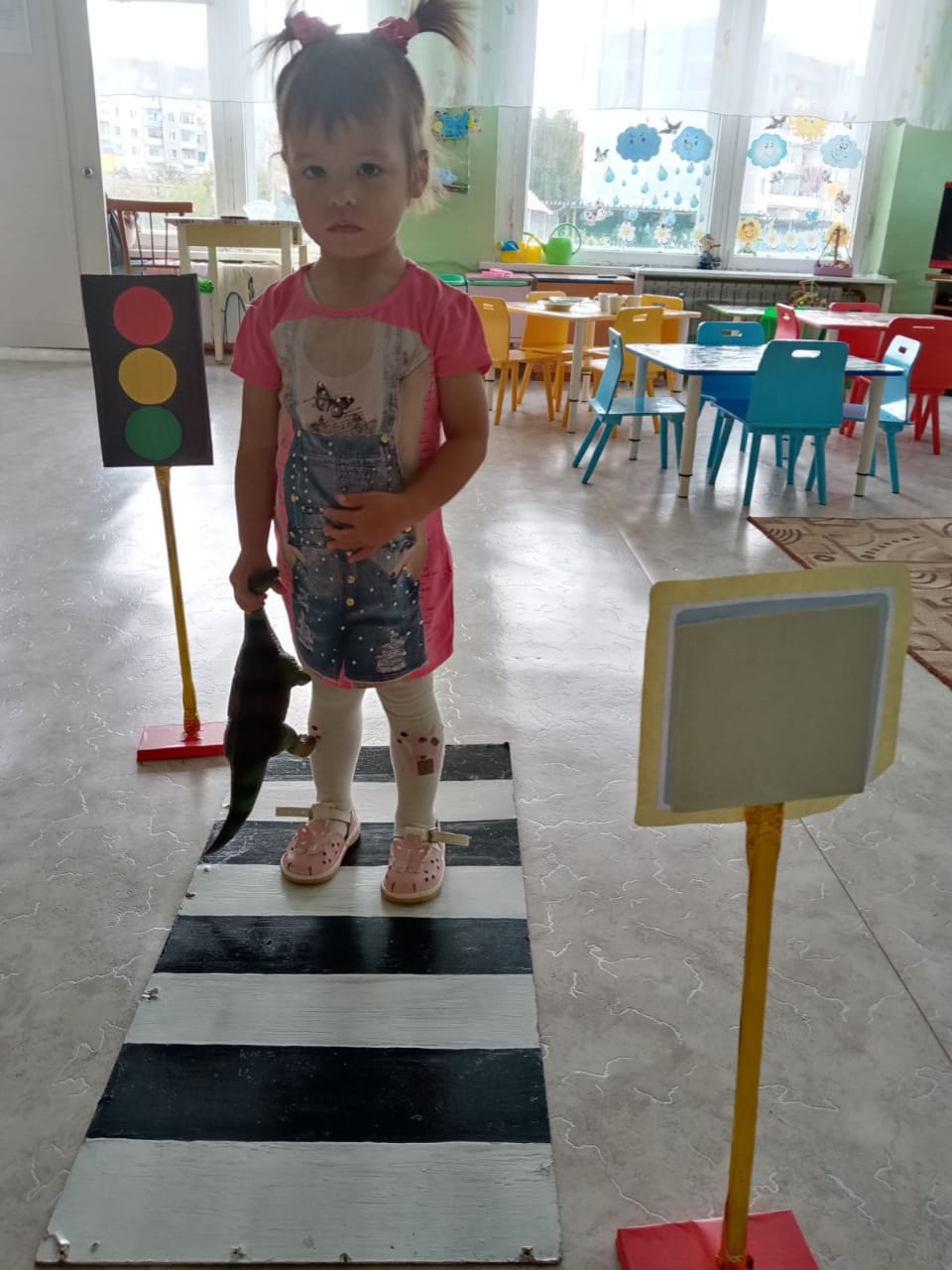 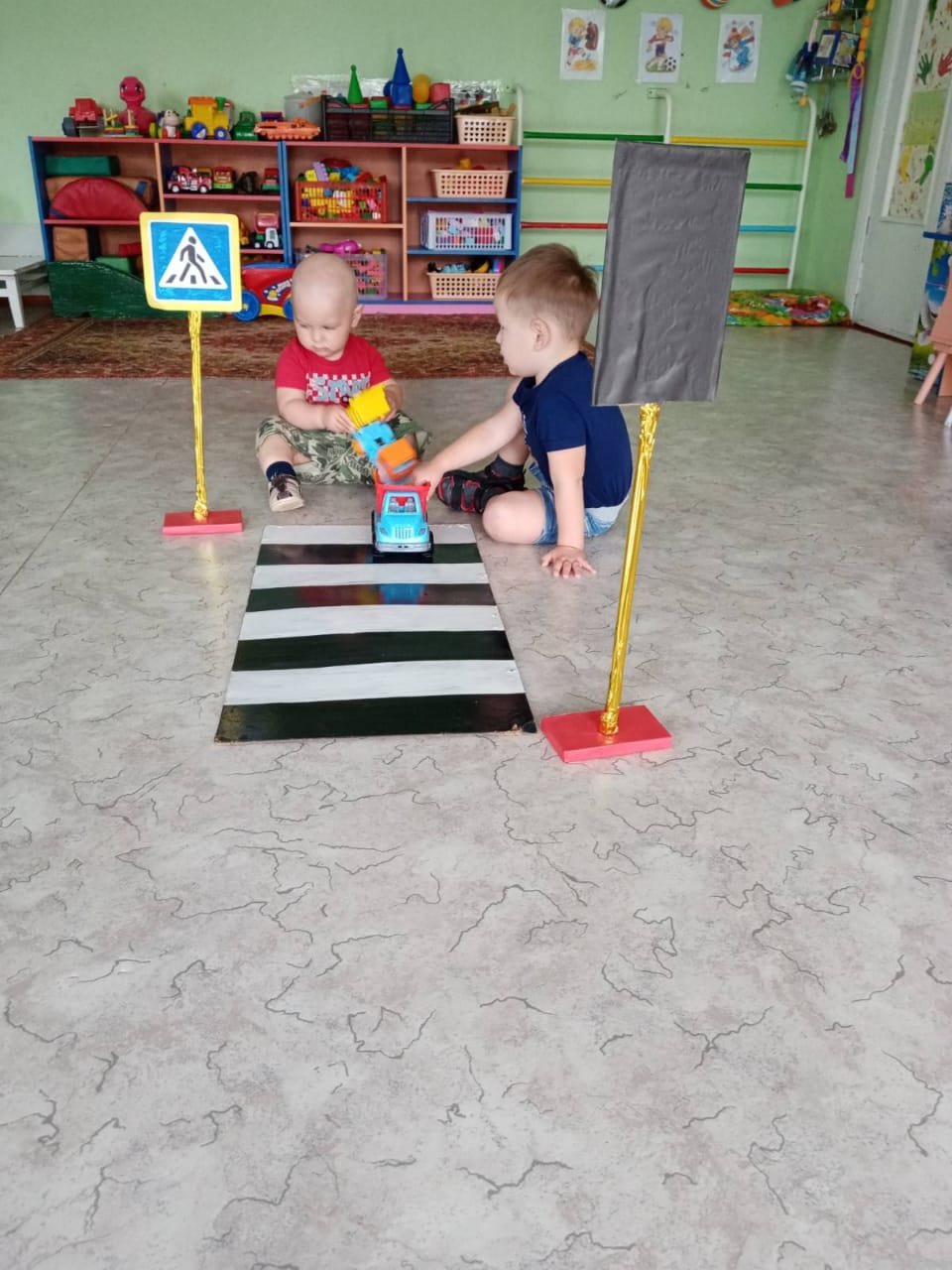 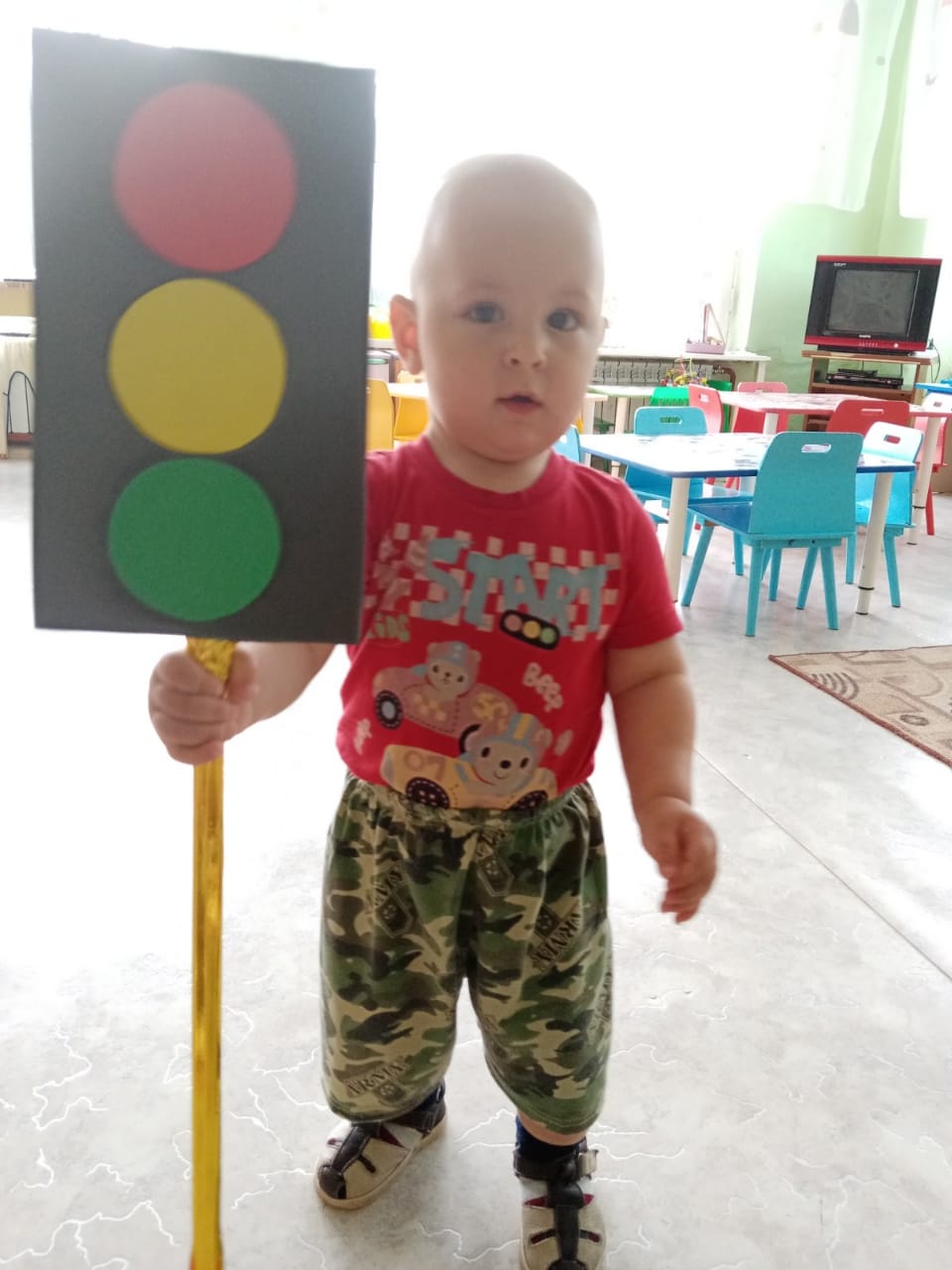 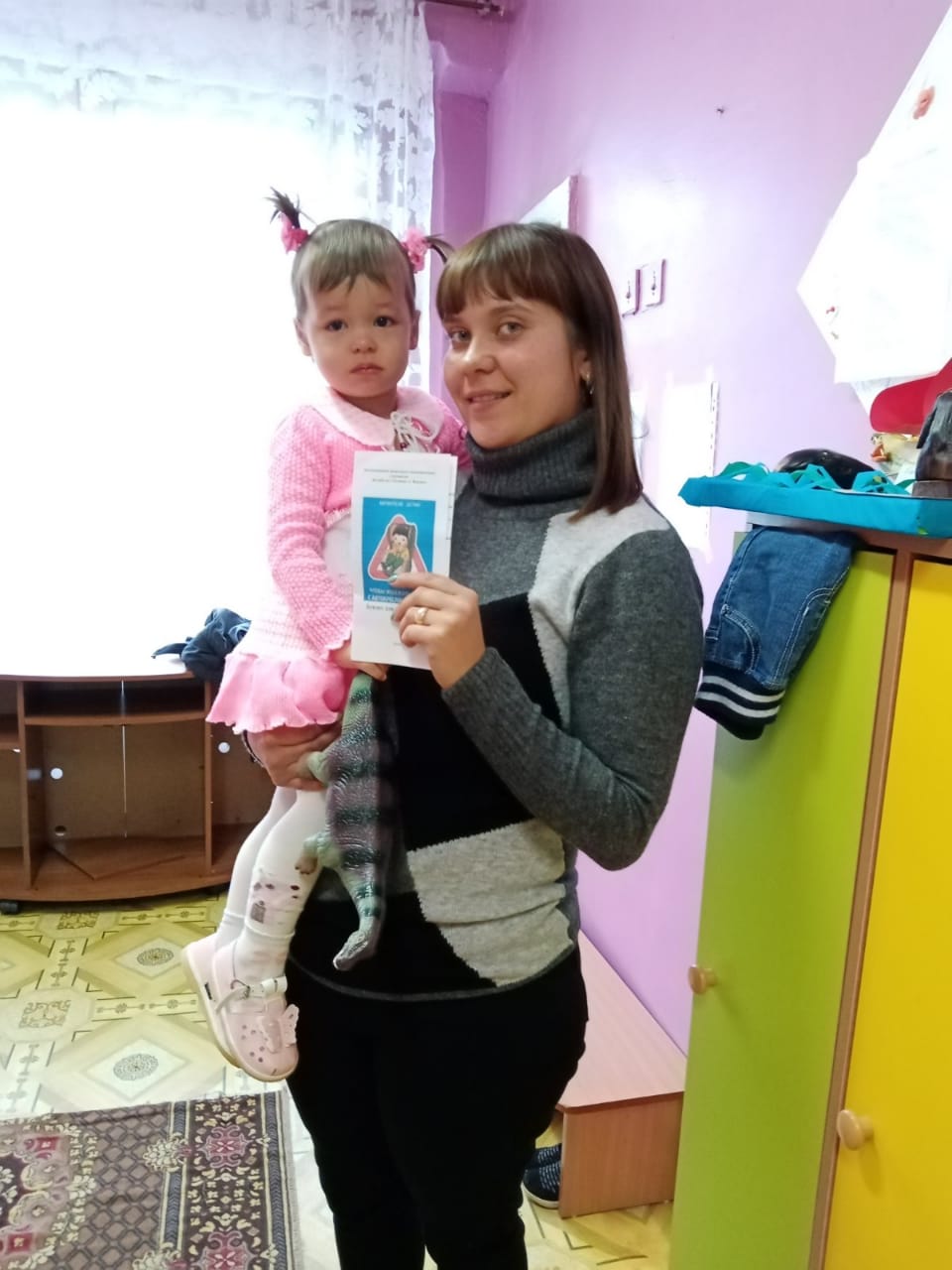 2 группа раннего возраста «Черемушка»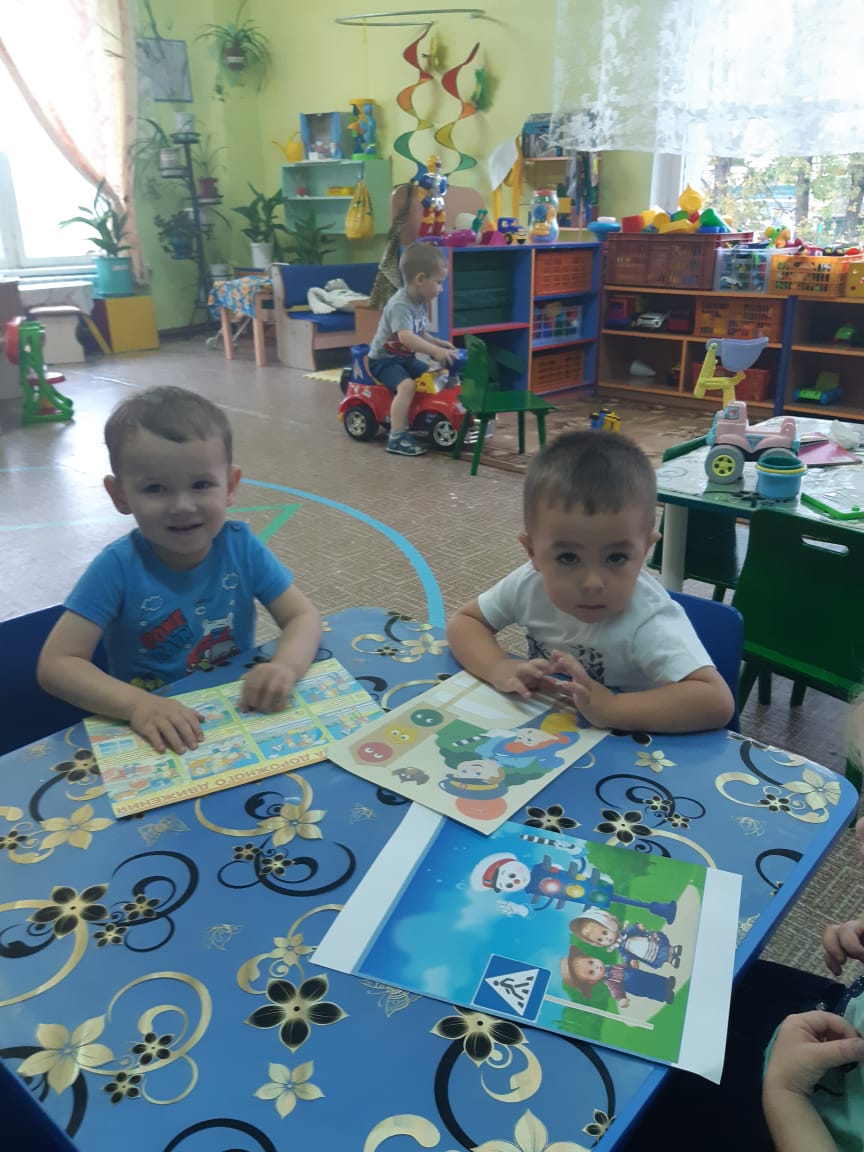 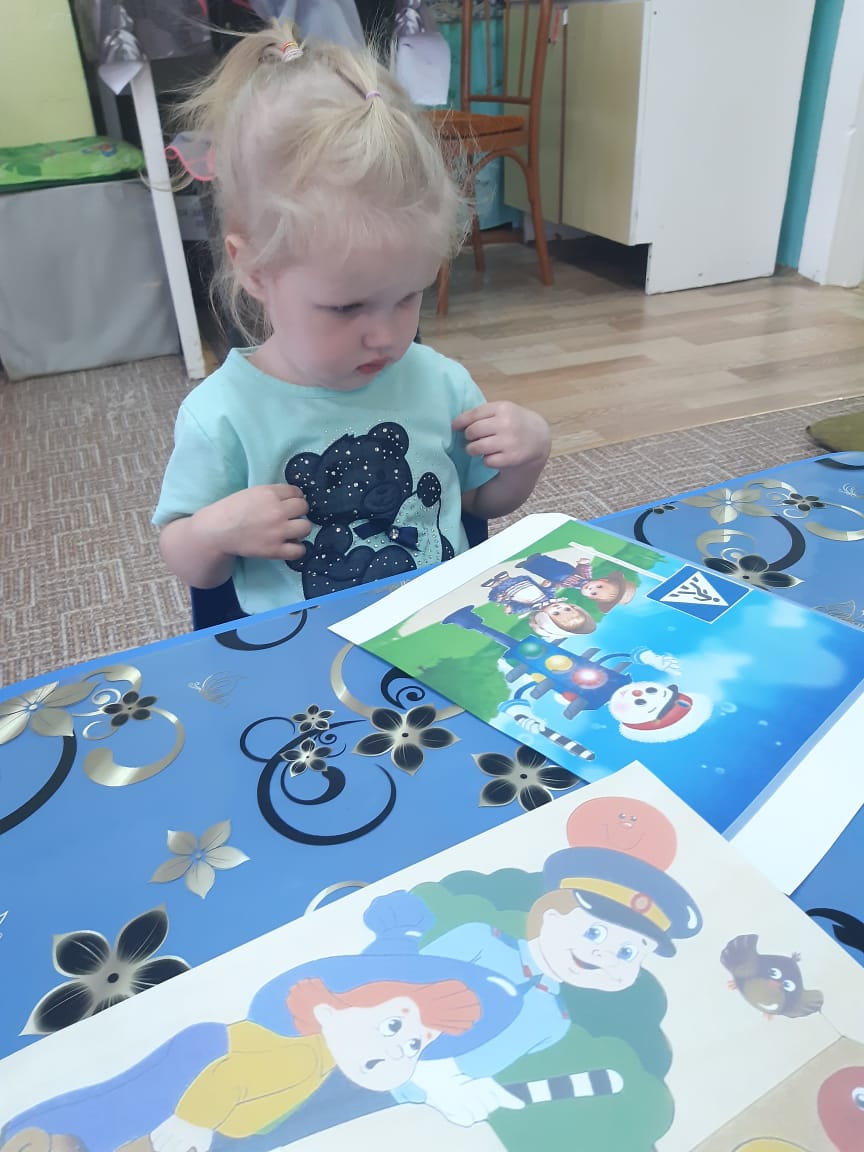 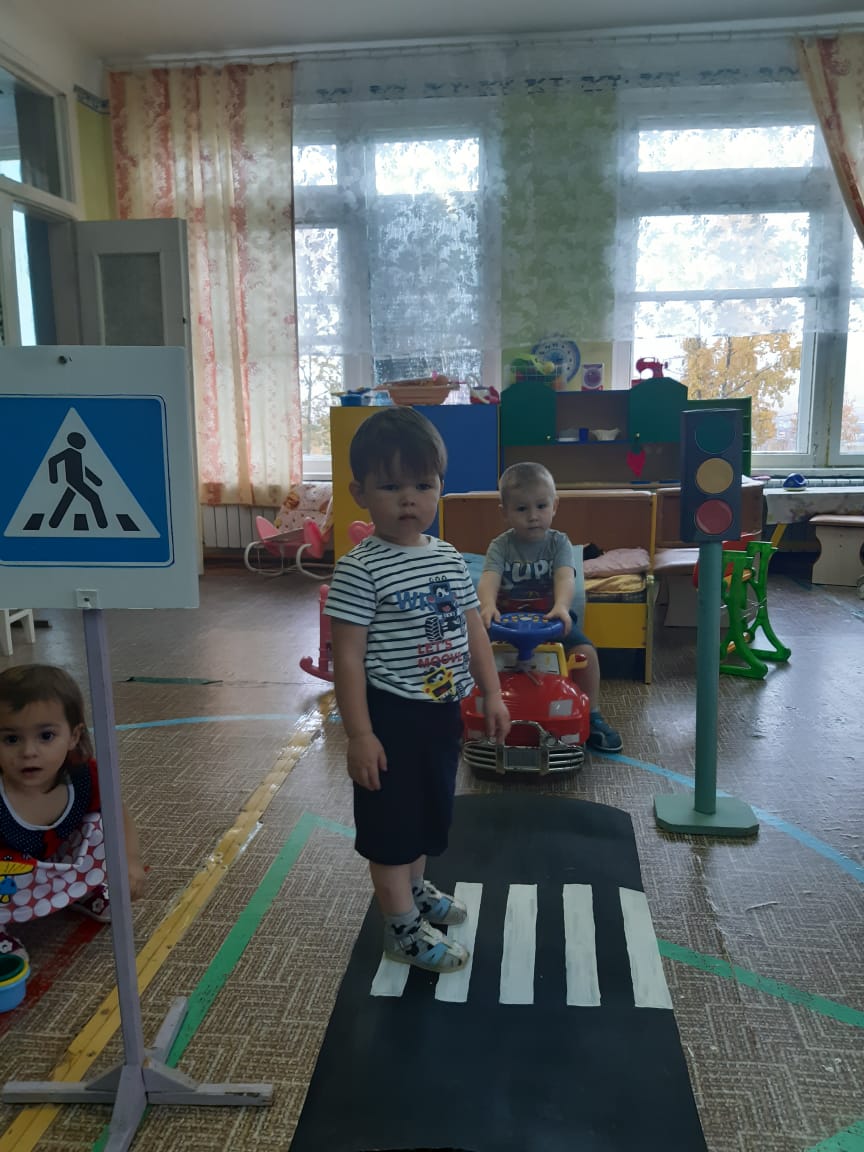 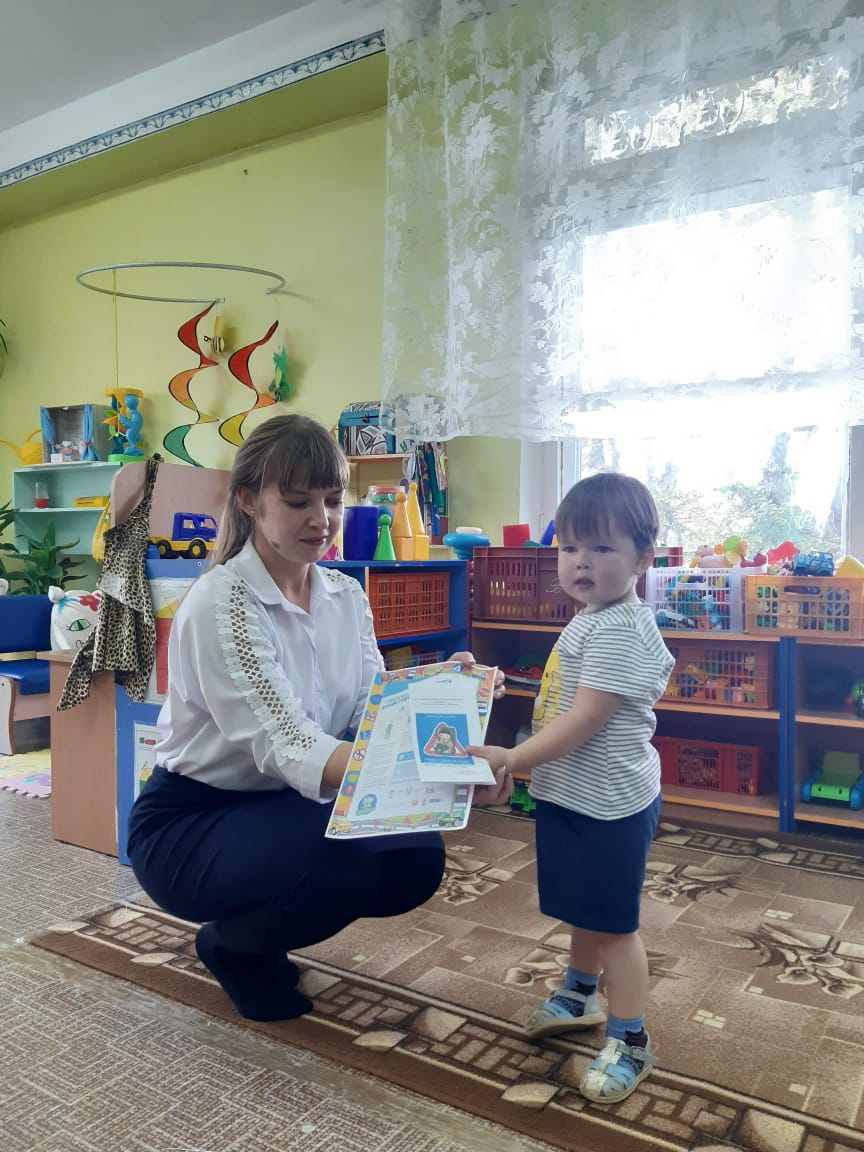 Младшая группа «Земляничка»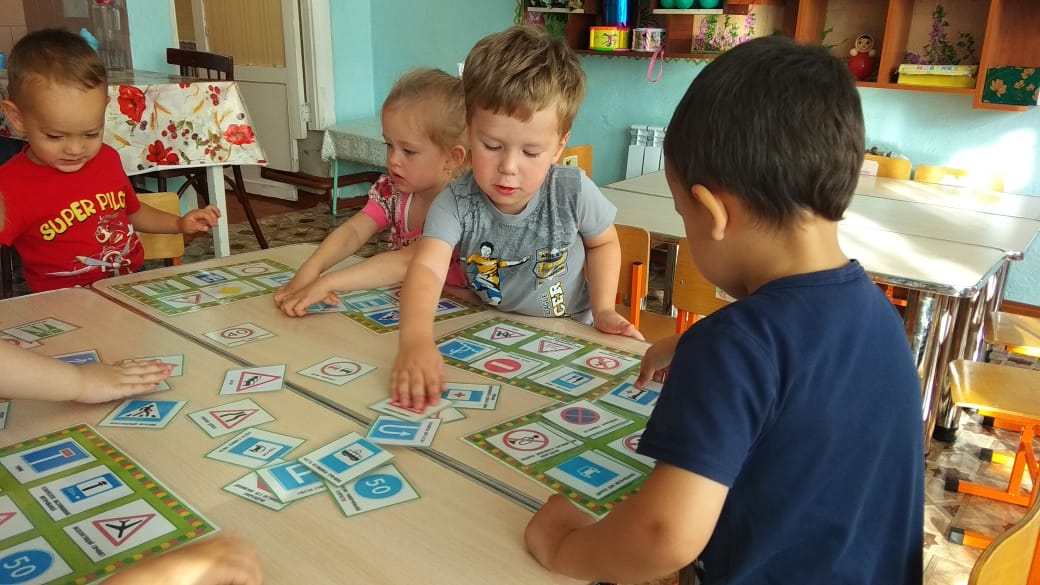 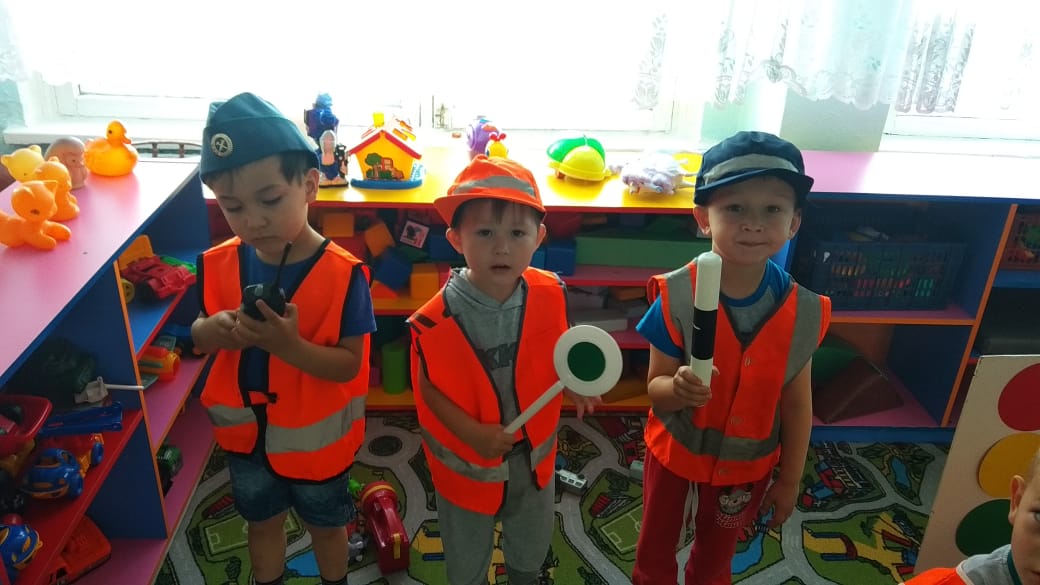 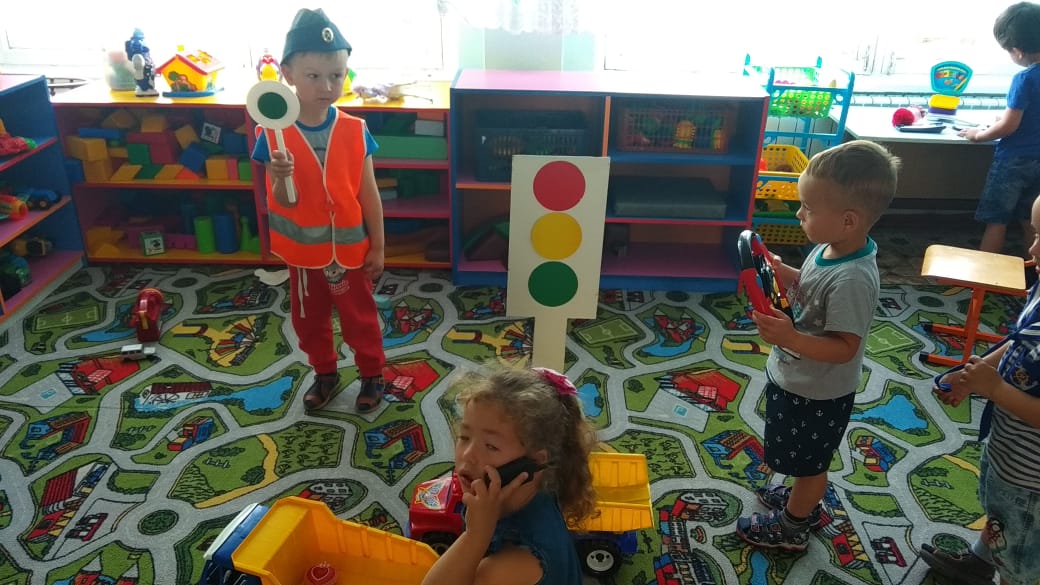 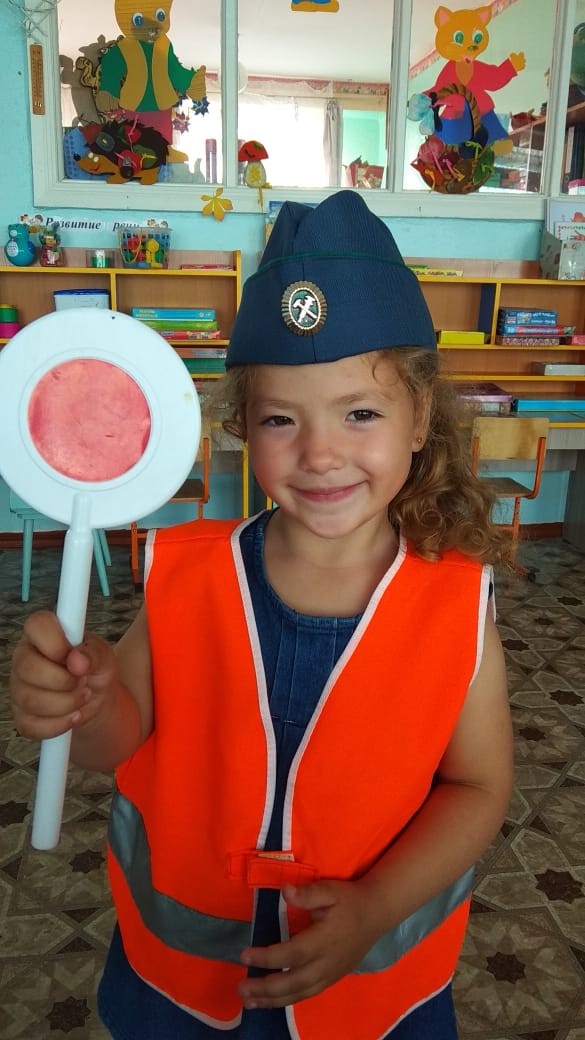 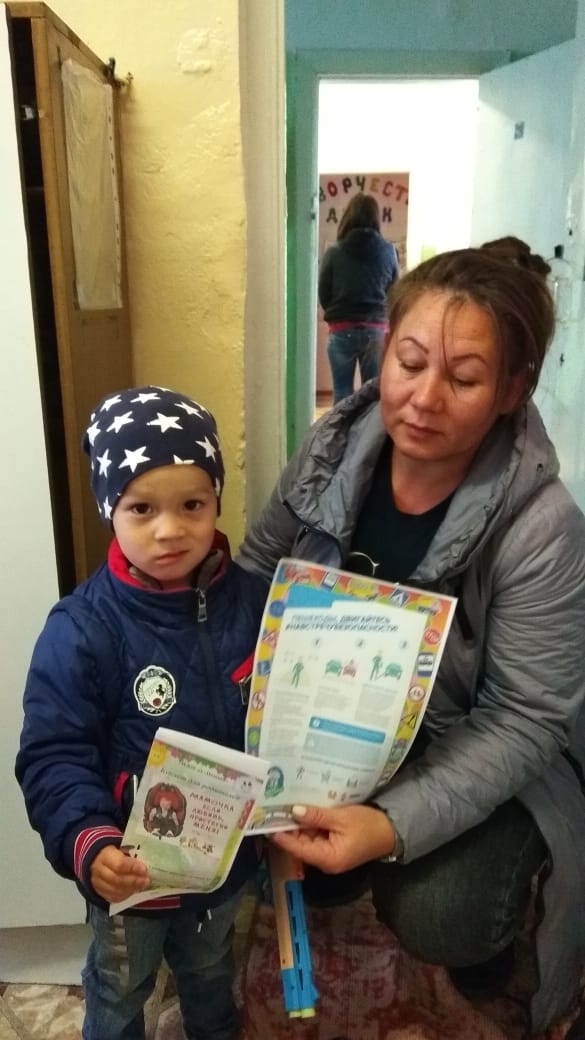 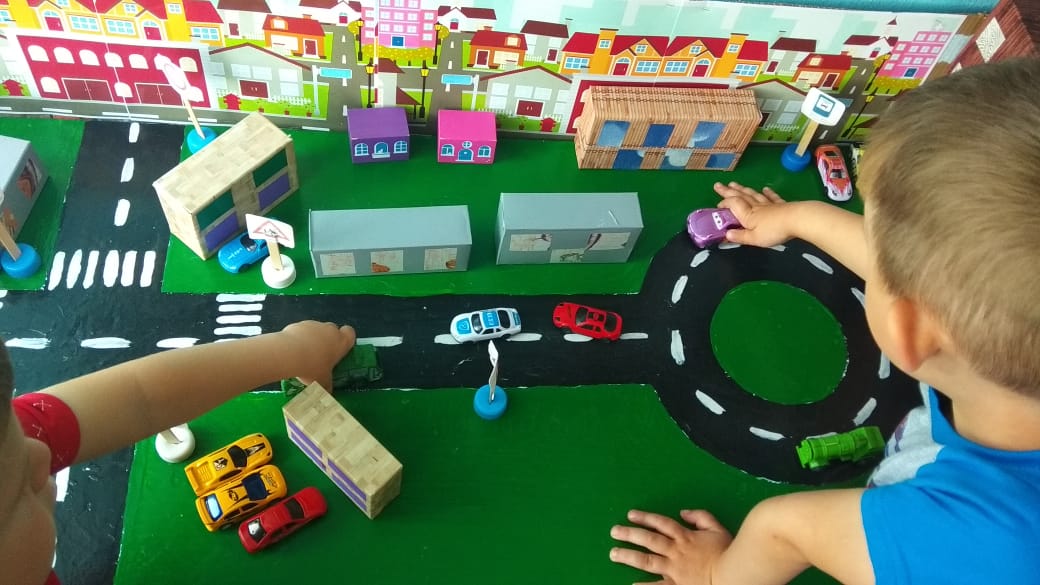 Младшая группа «Подснежник»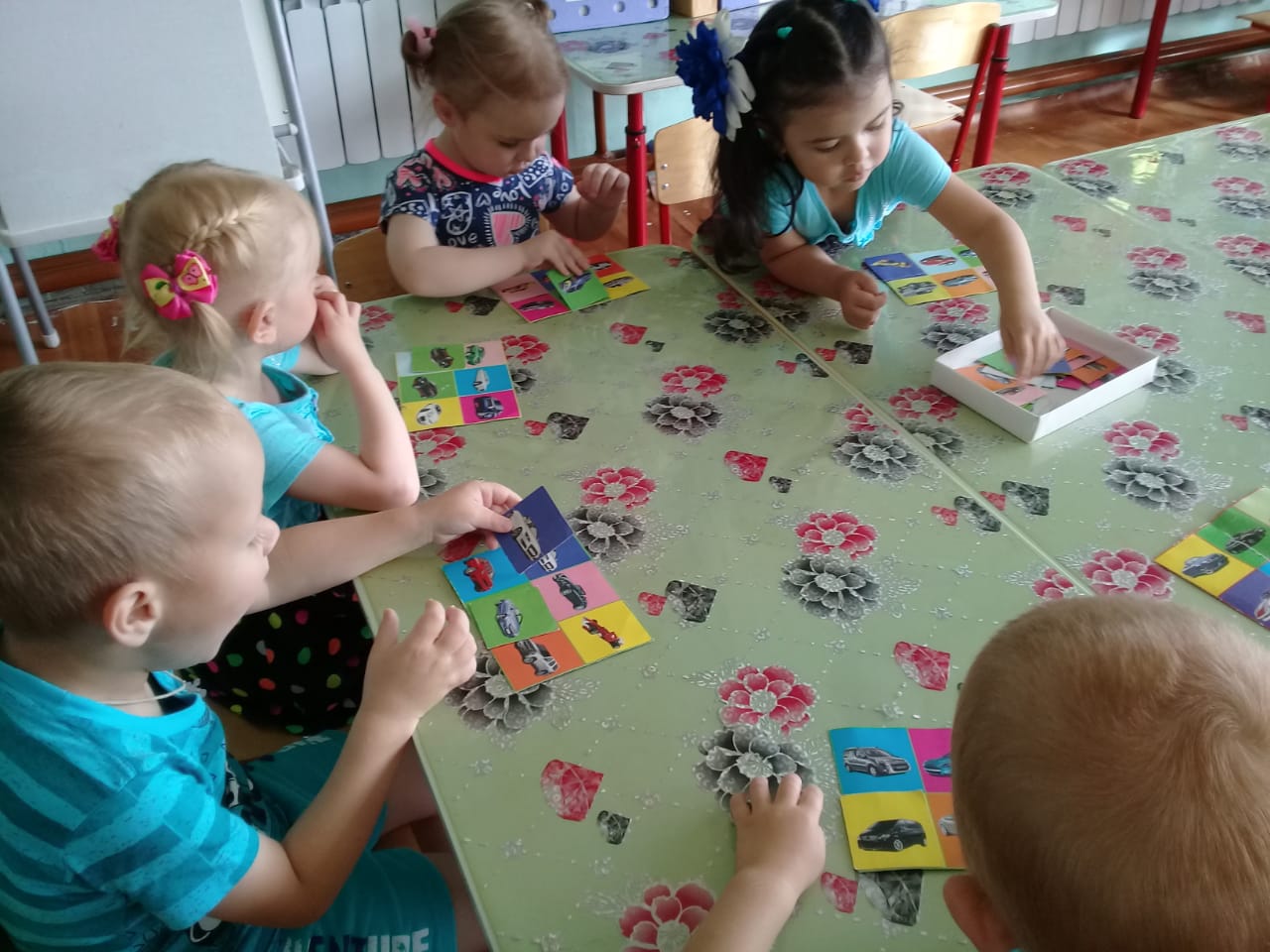 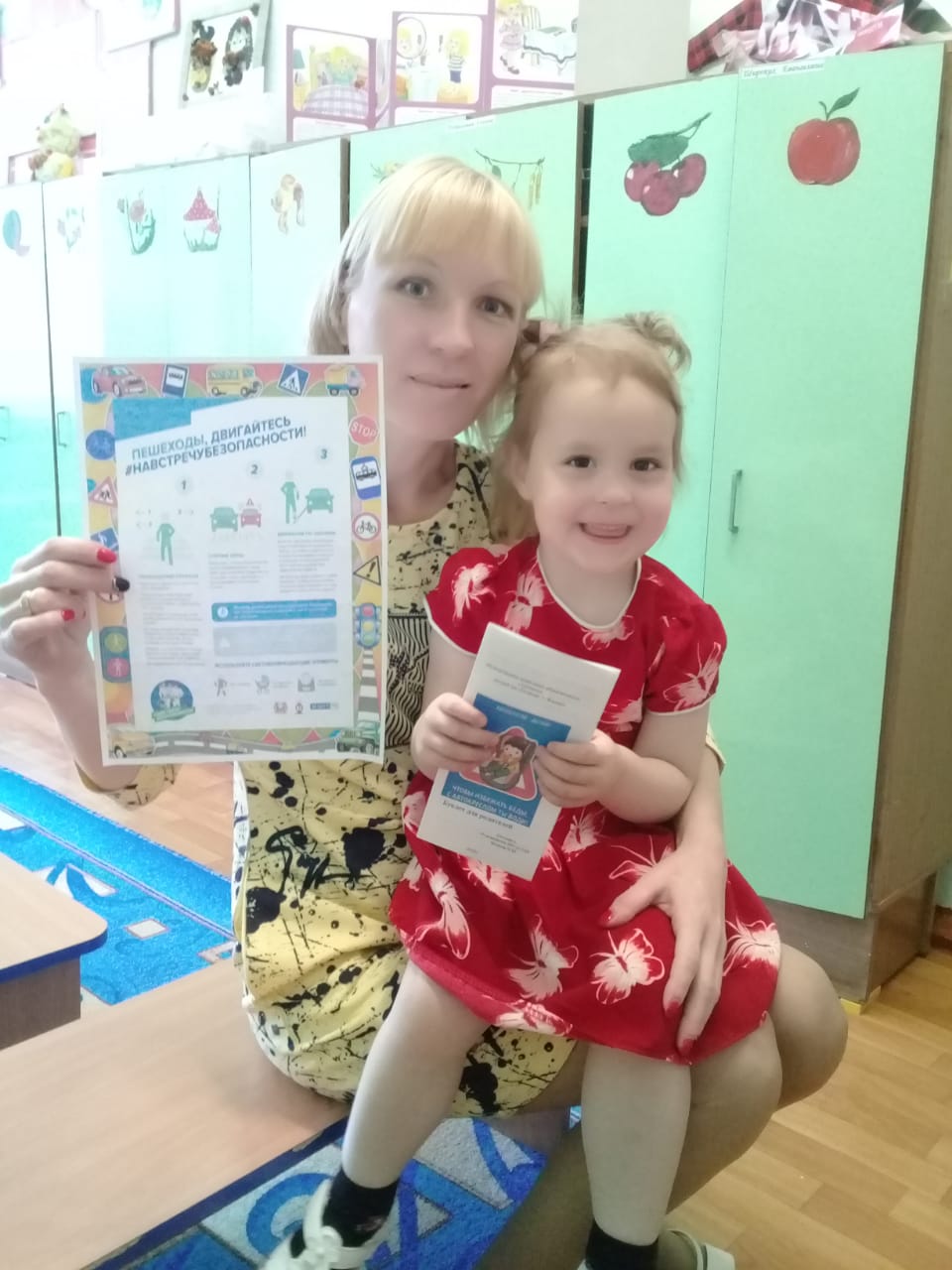 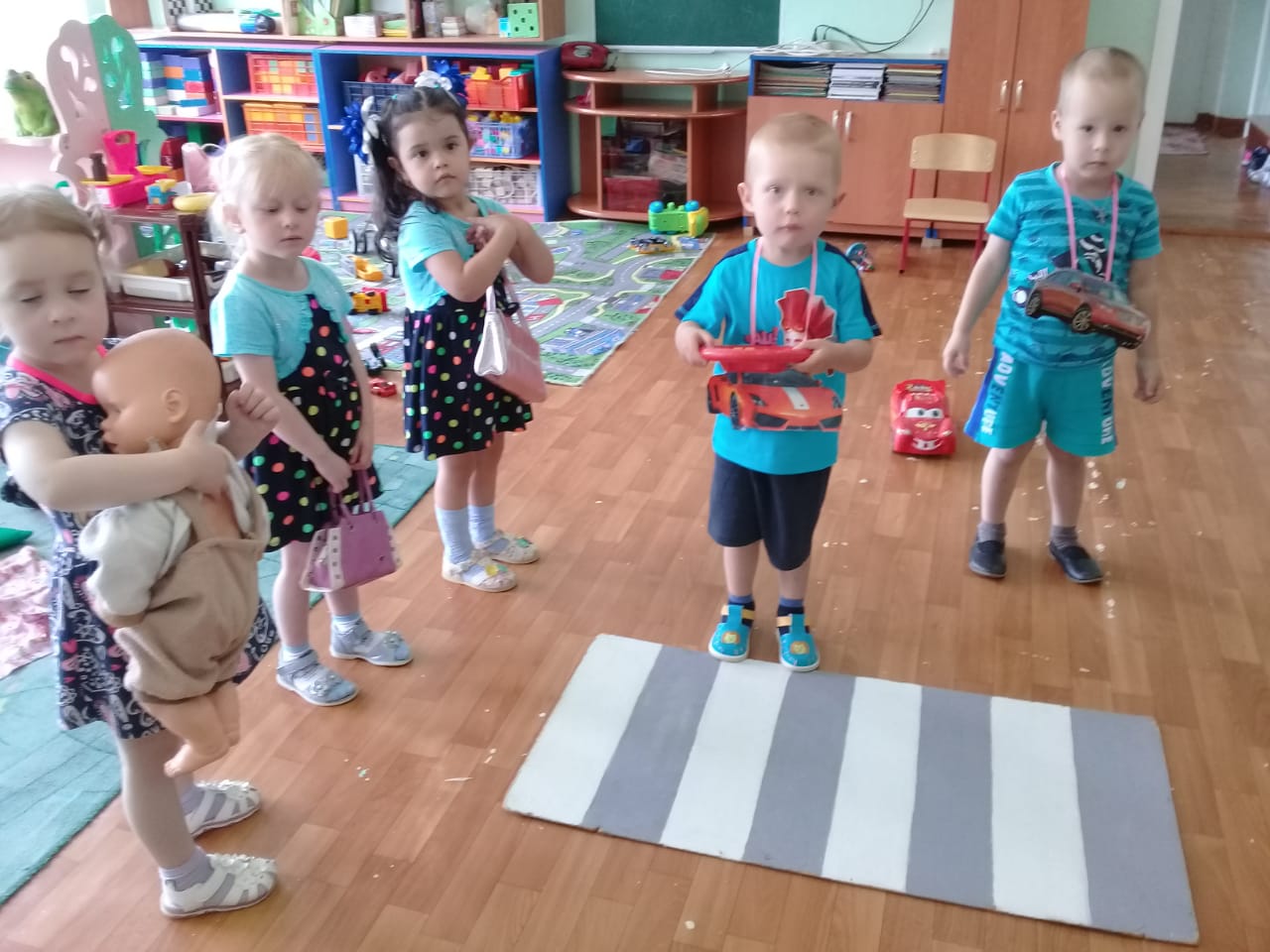 Средняя группа «Ромашка»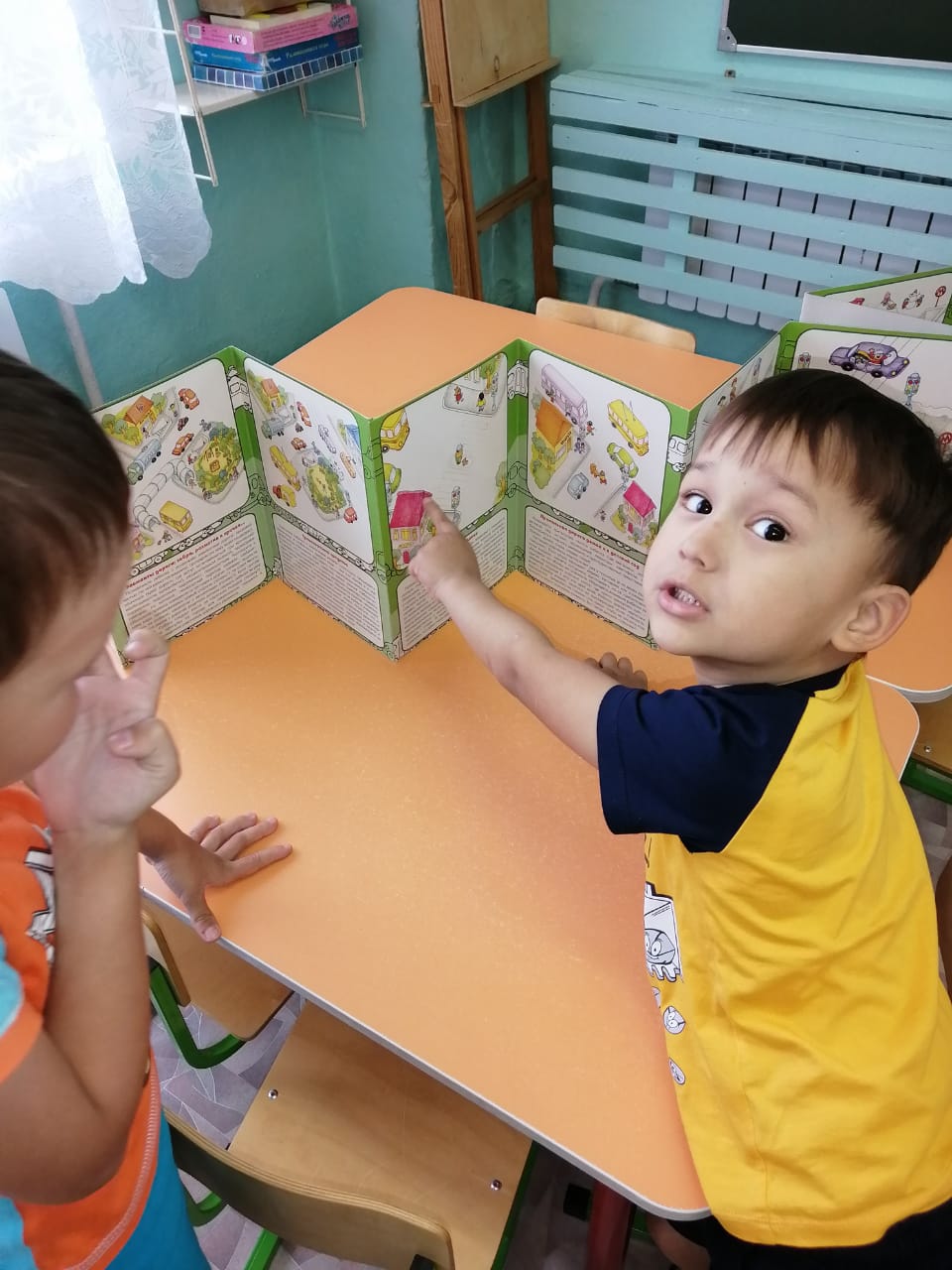 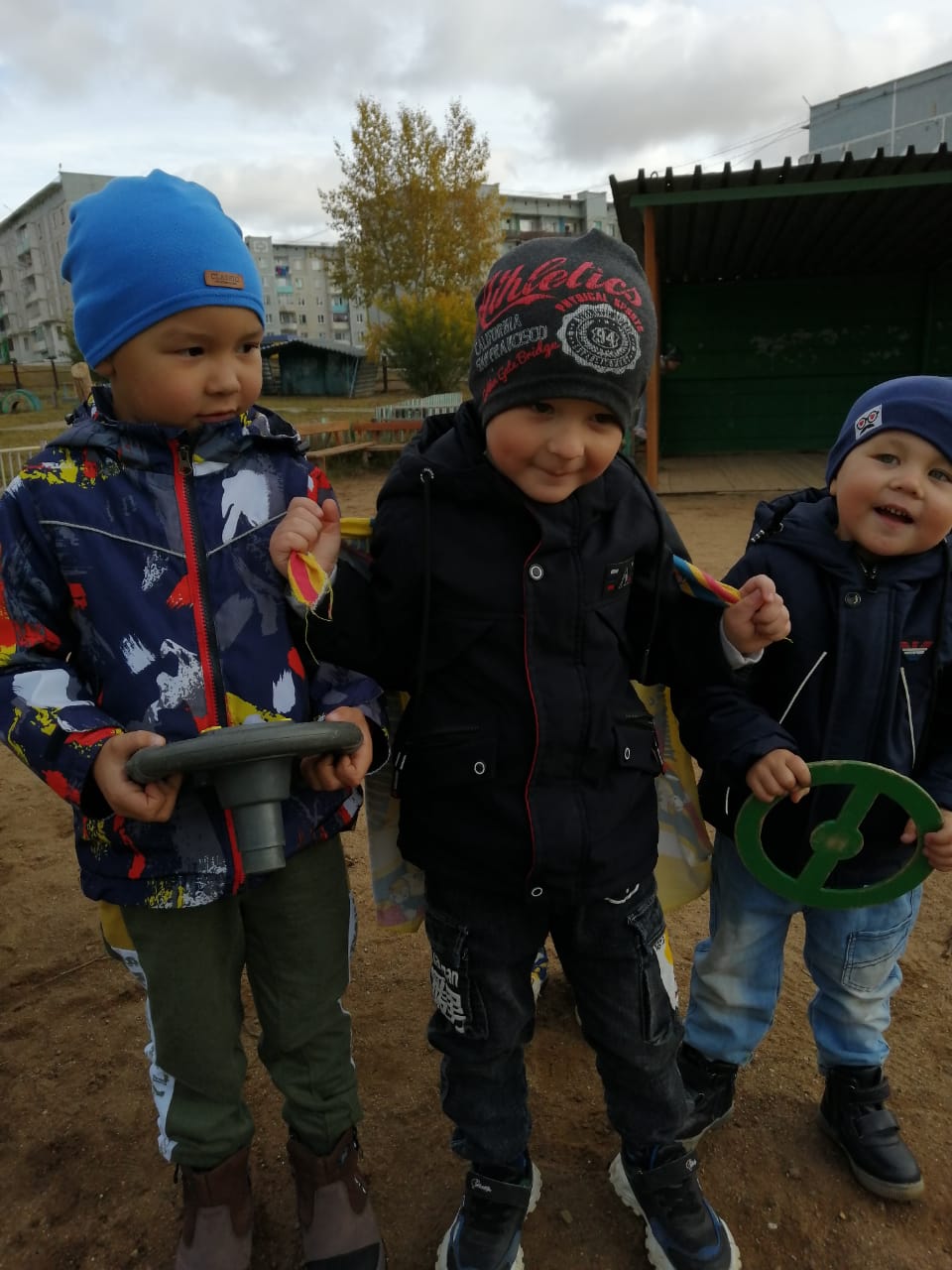 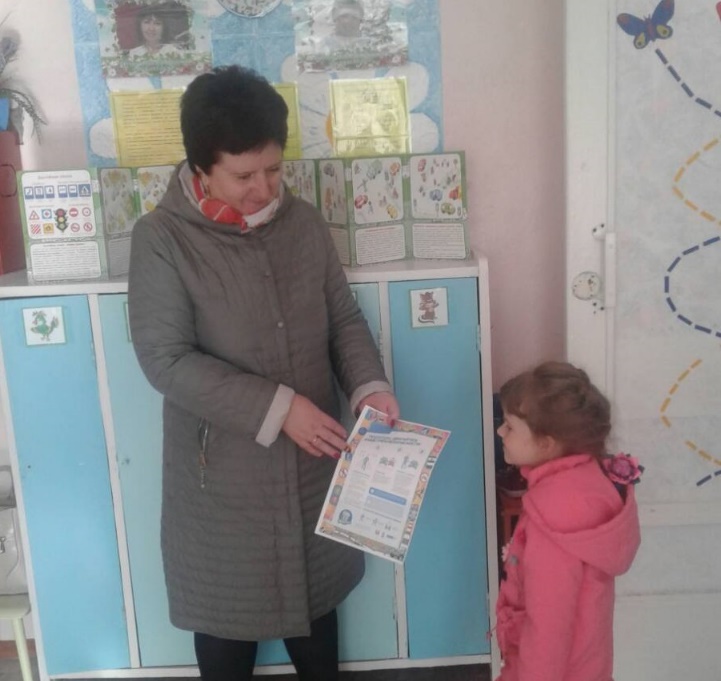 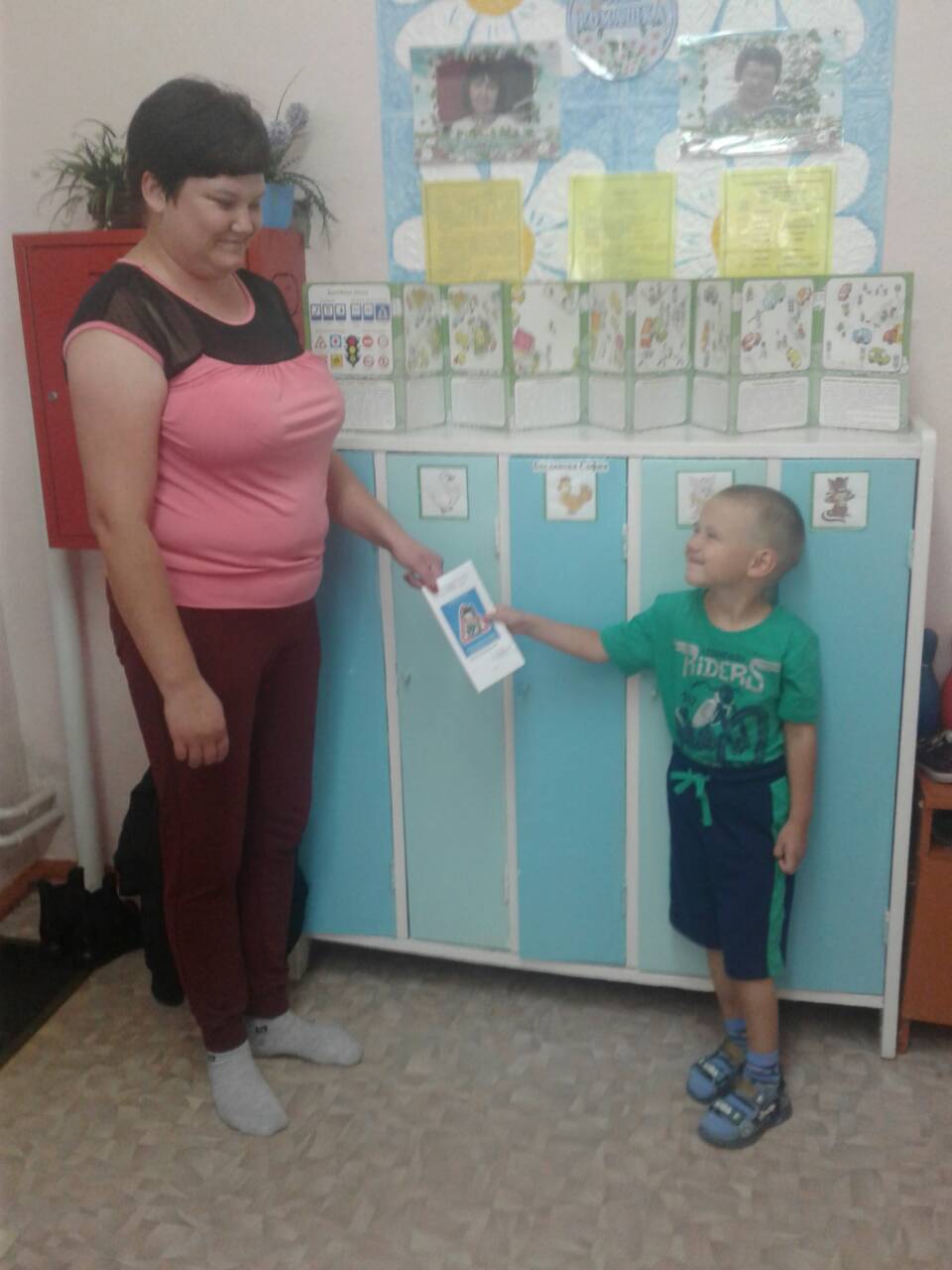 Средняя группа «Василек»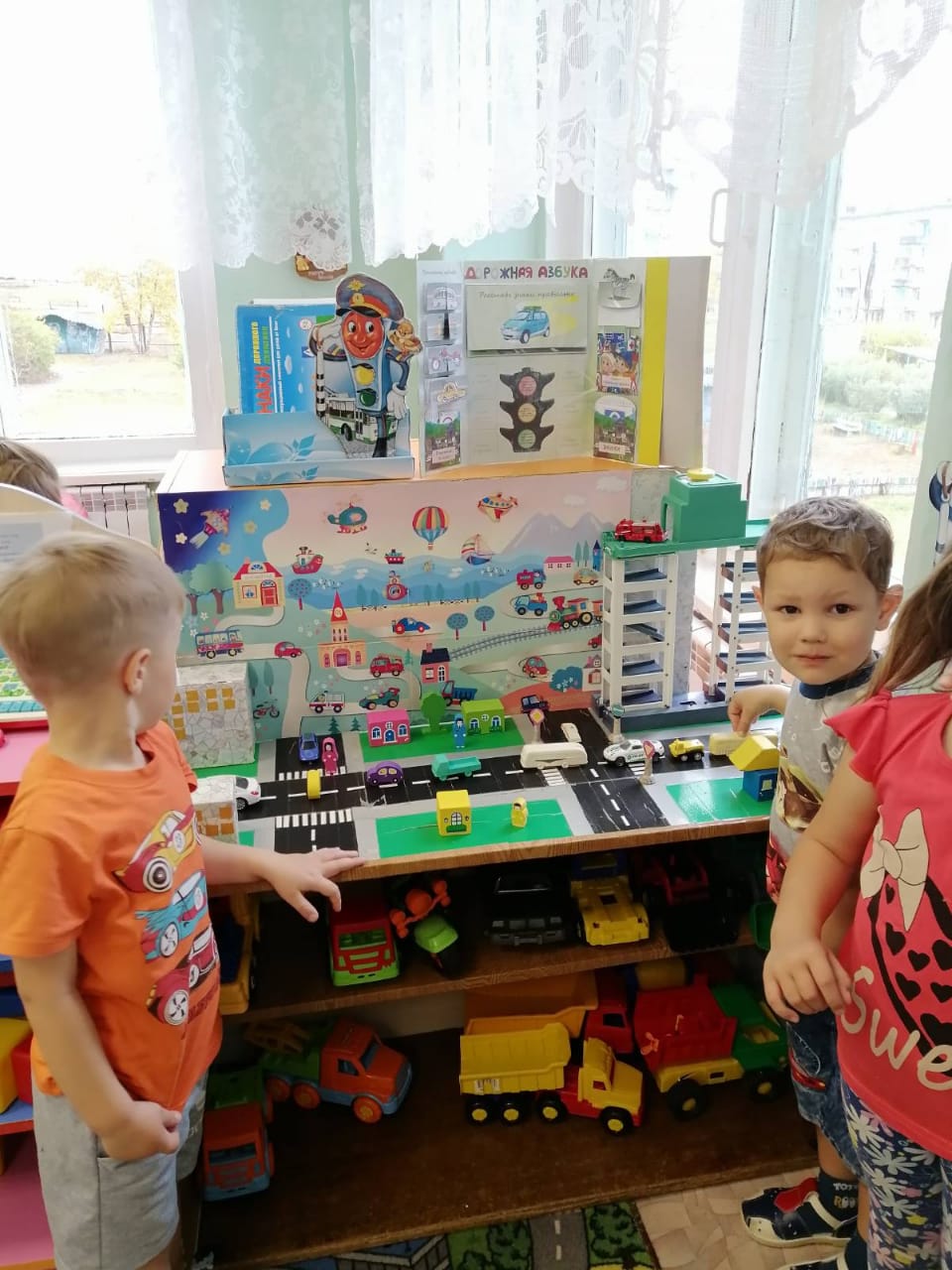 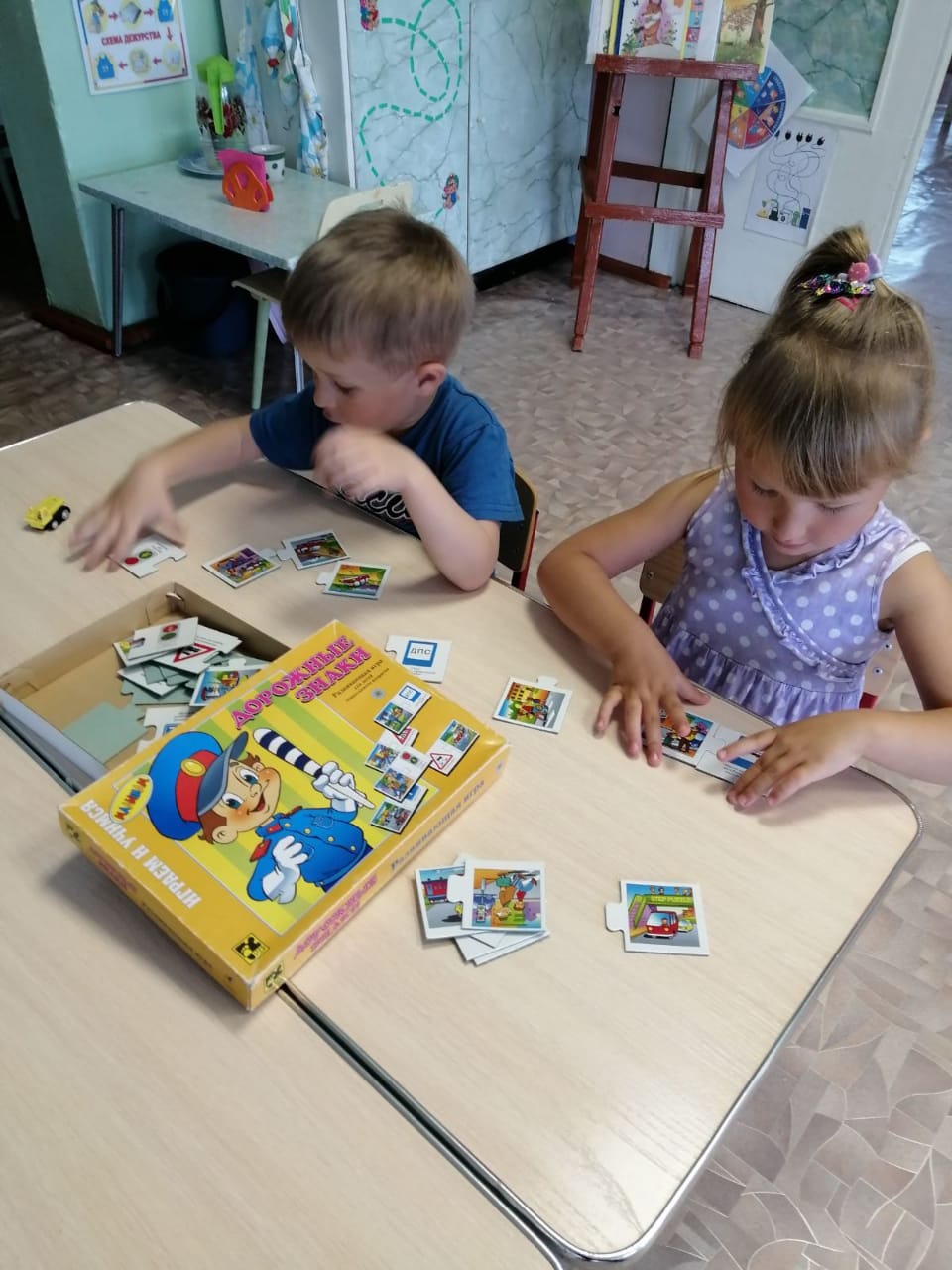 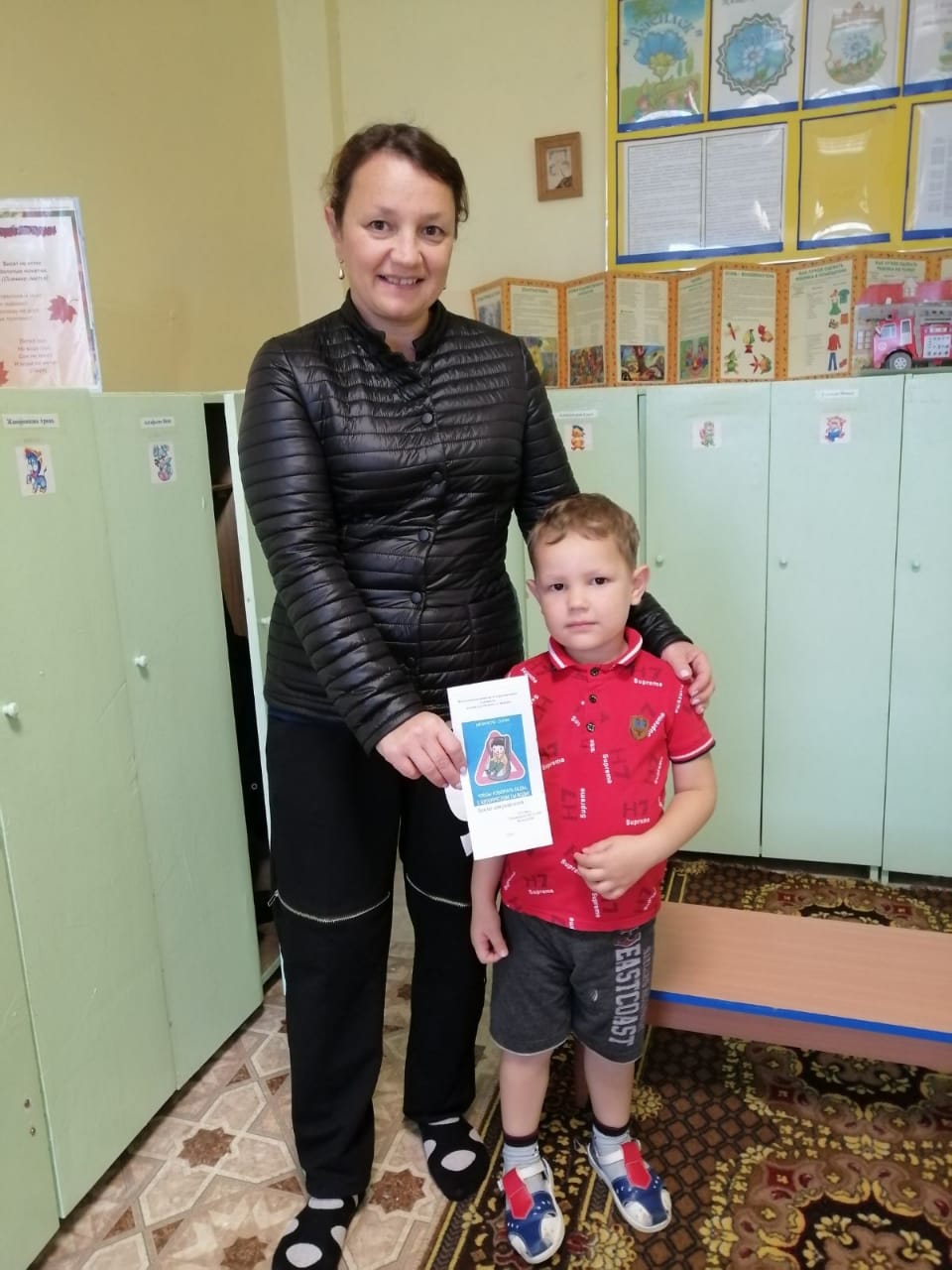 Старшая группа «Одуванчик»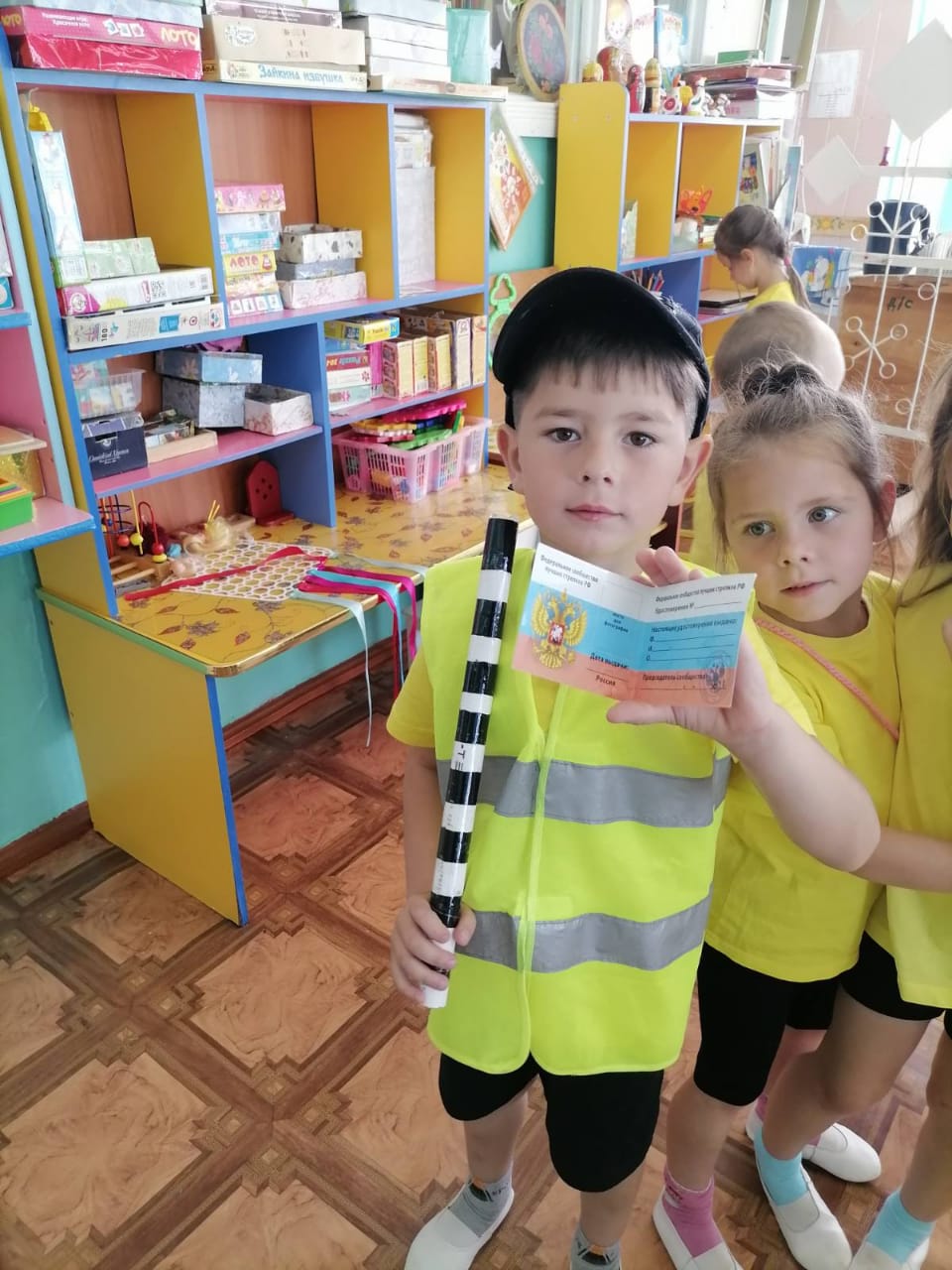 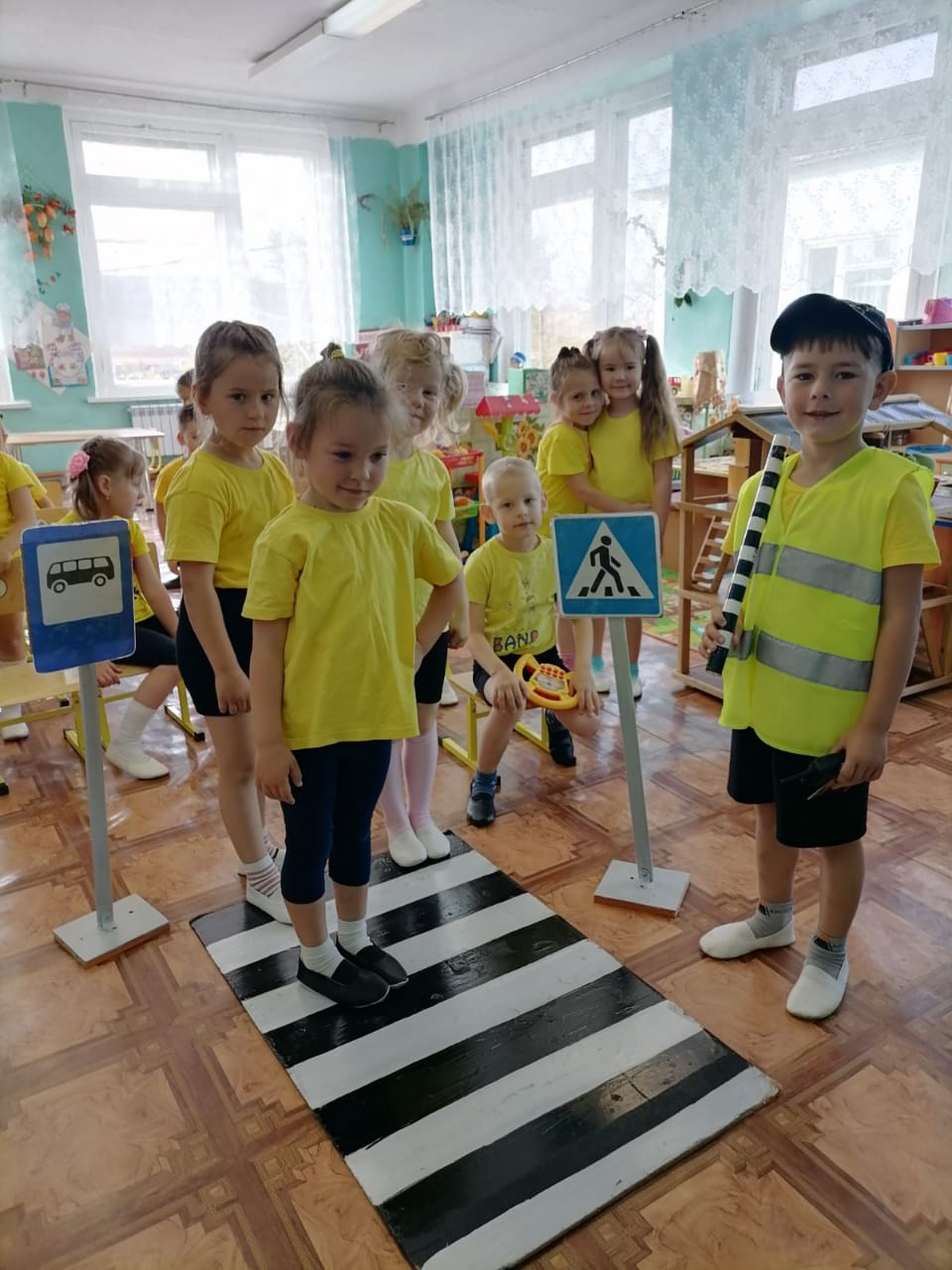 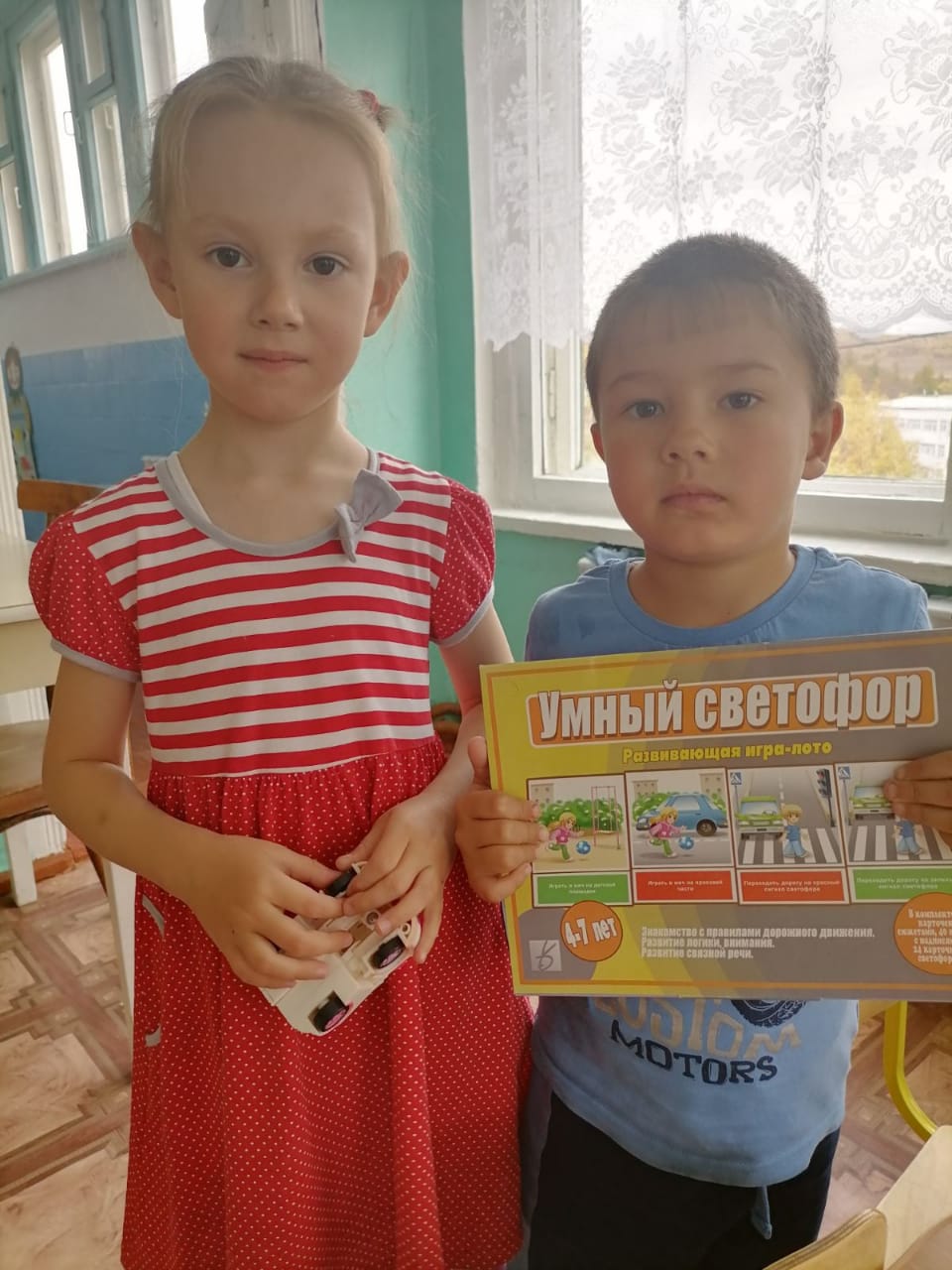 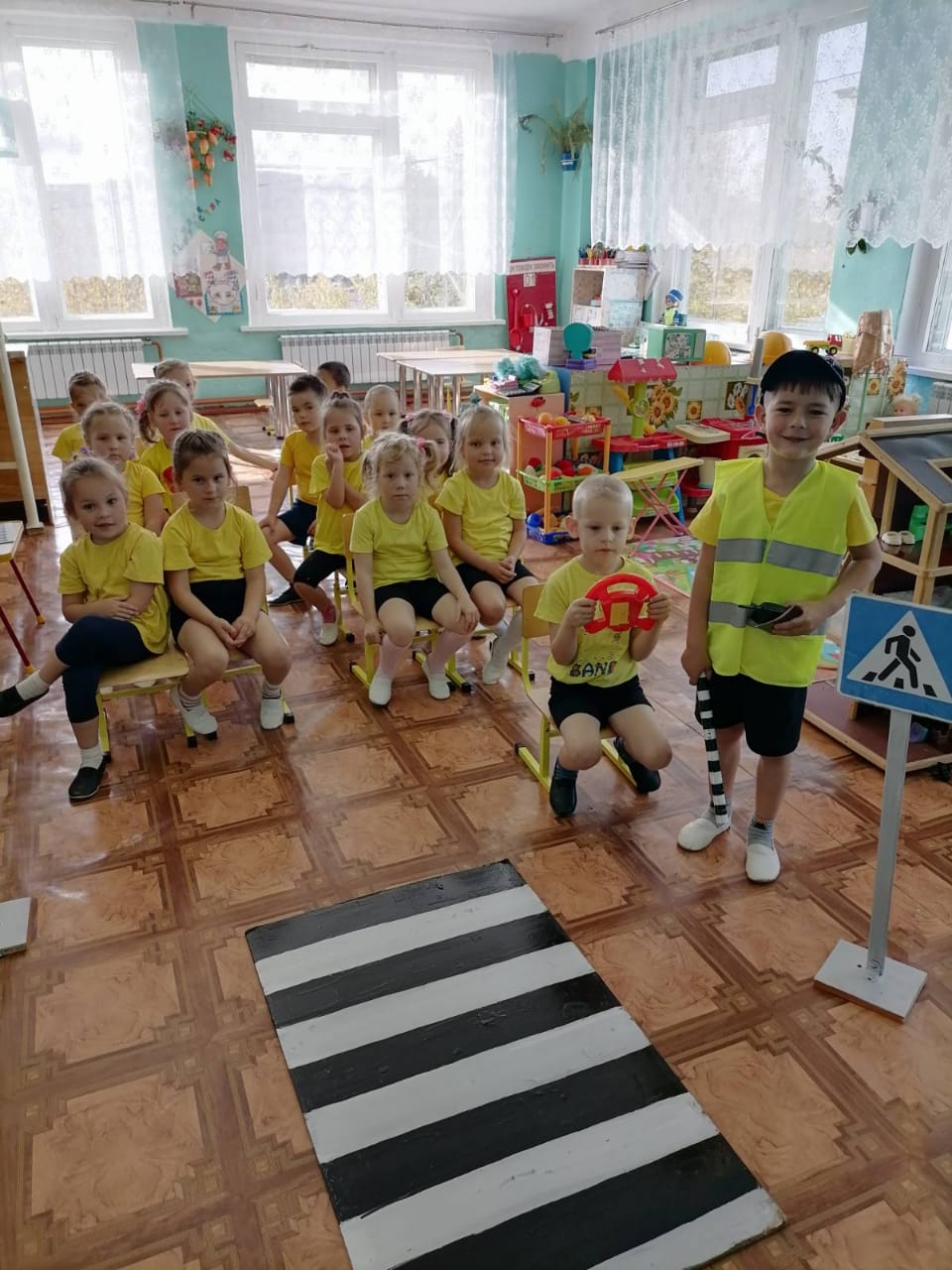 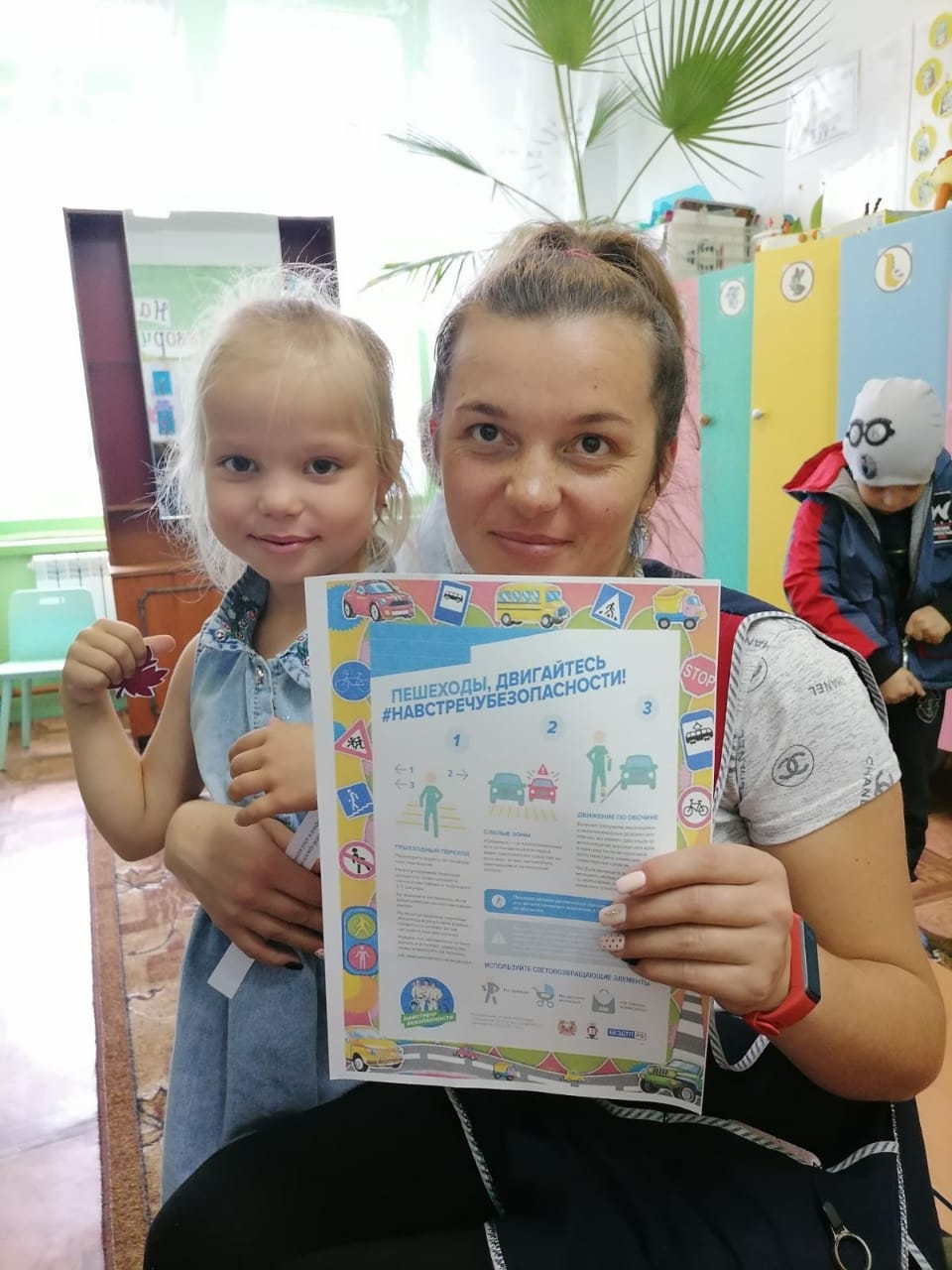 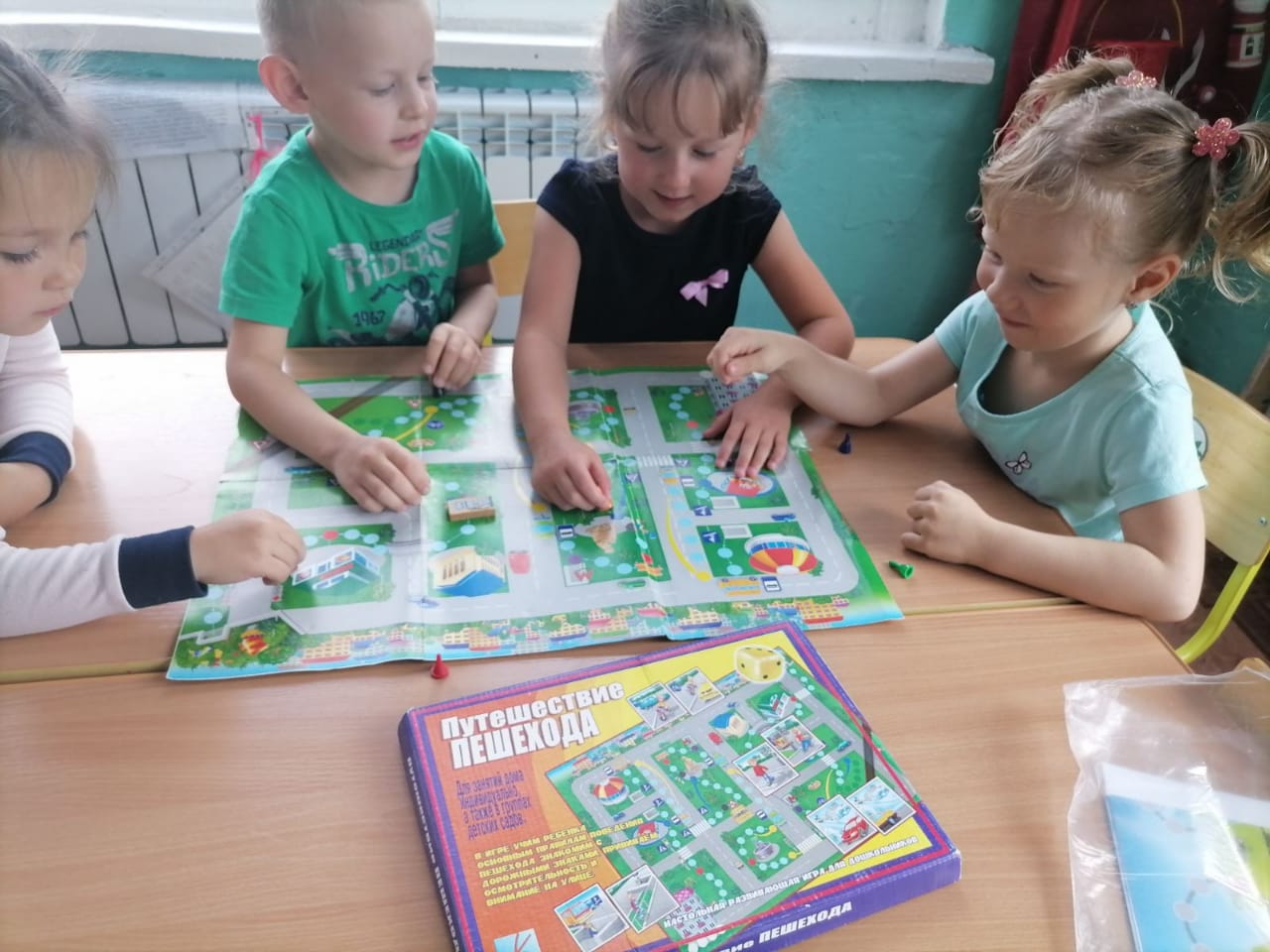 Старшая группа «Тополек»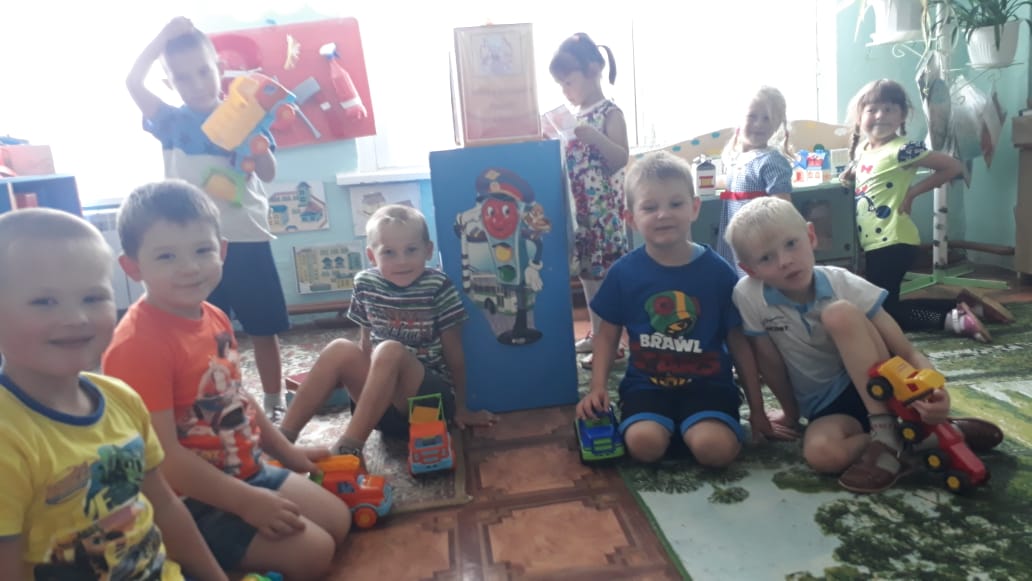 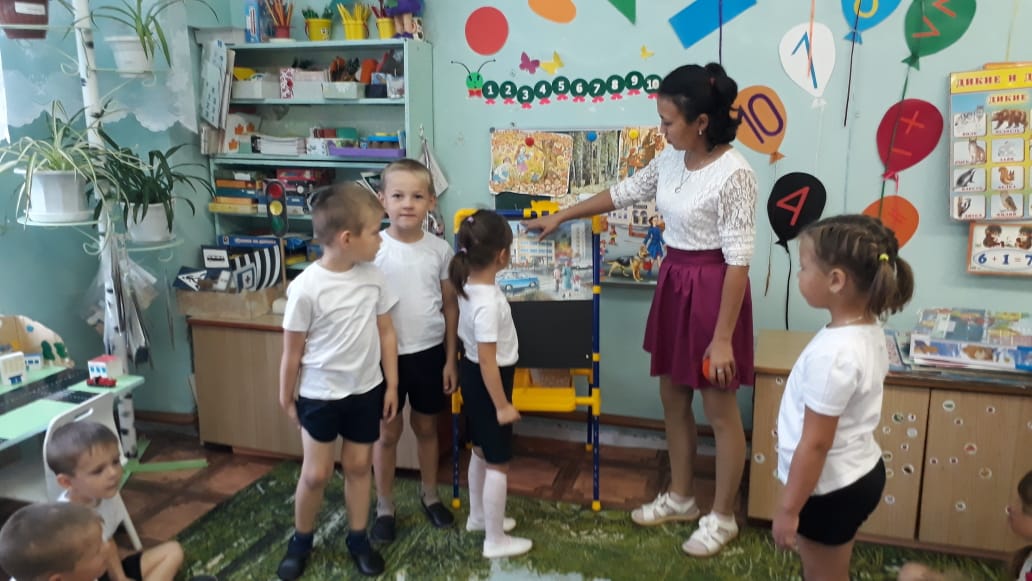 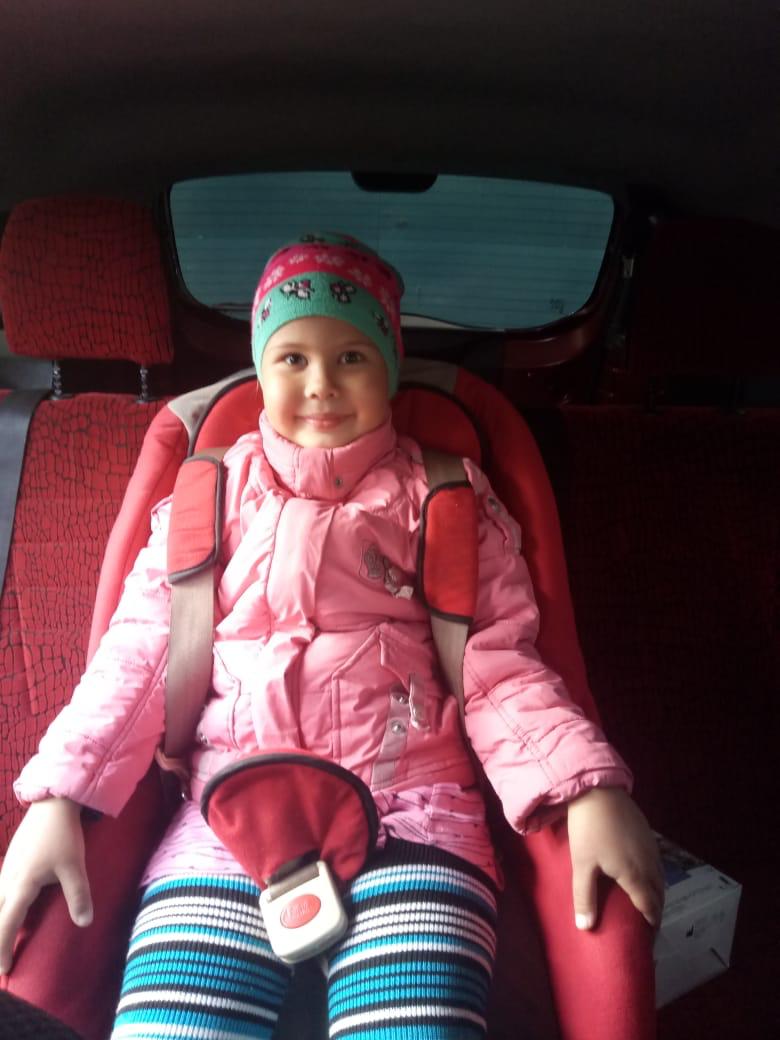 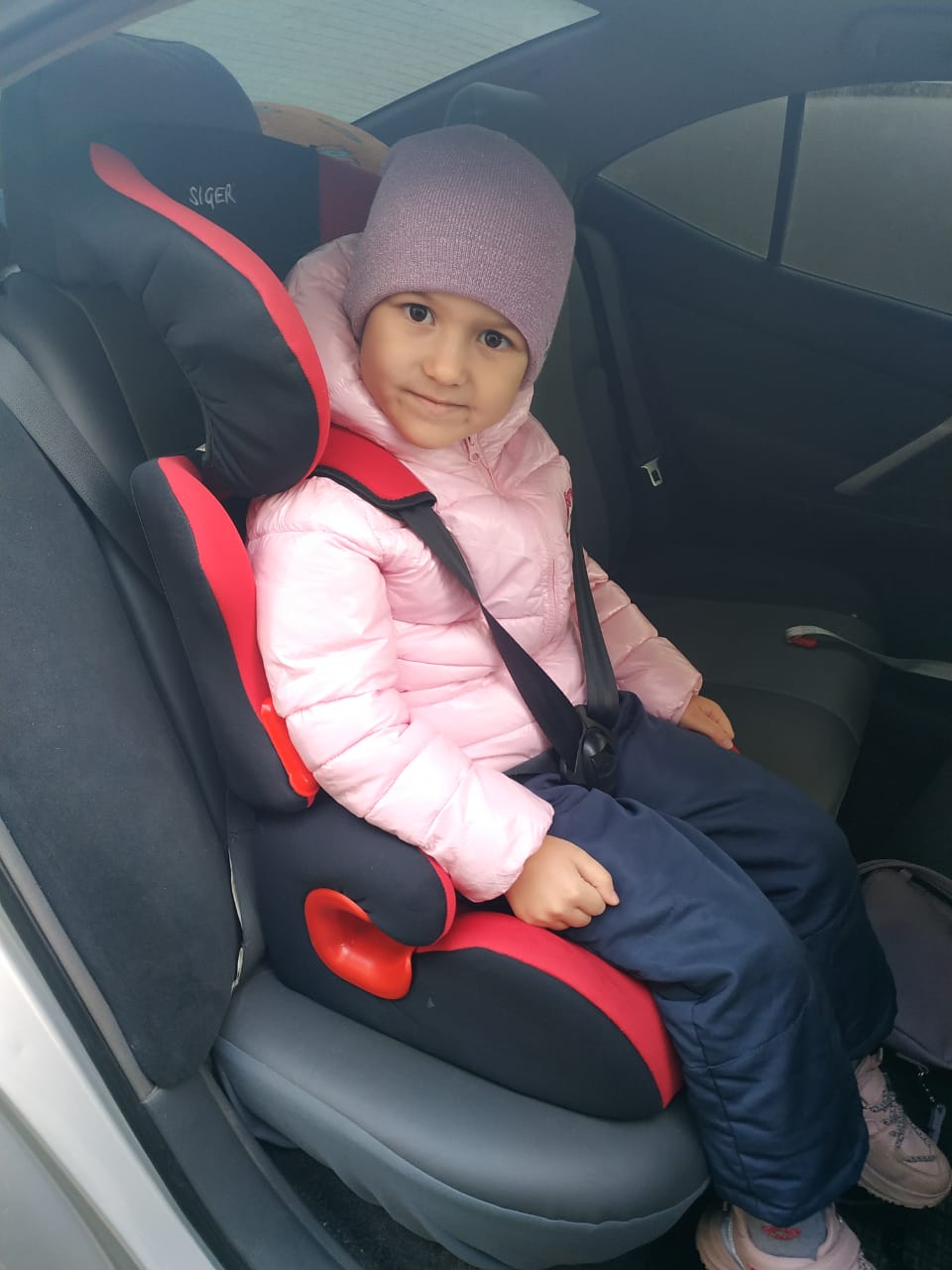 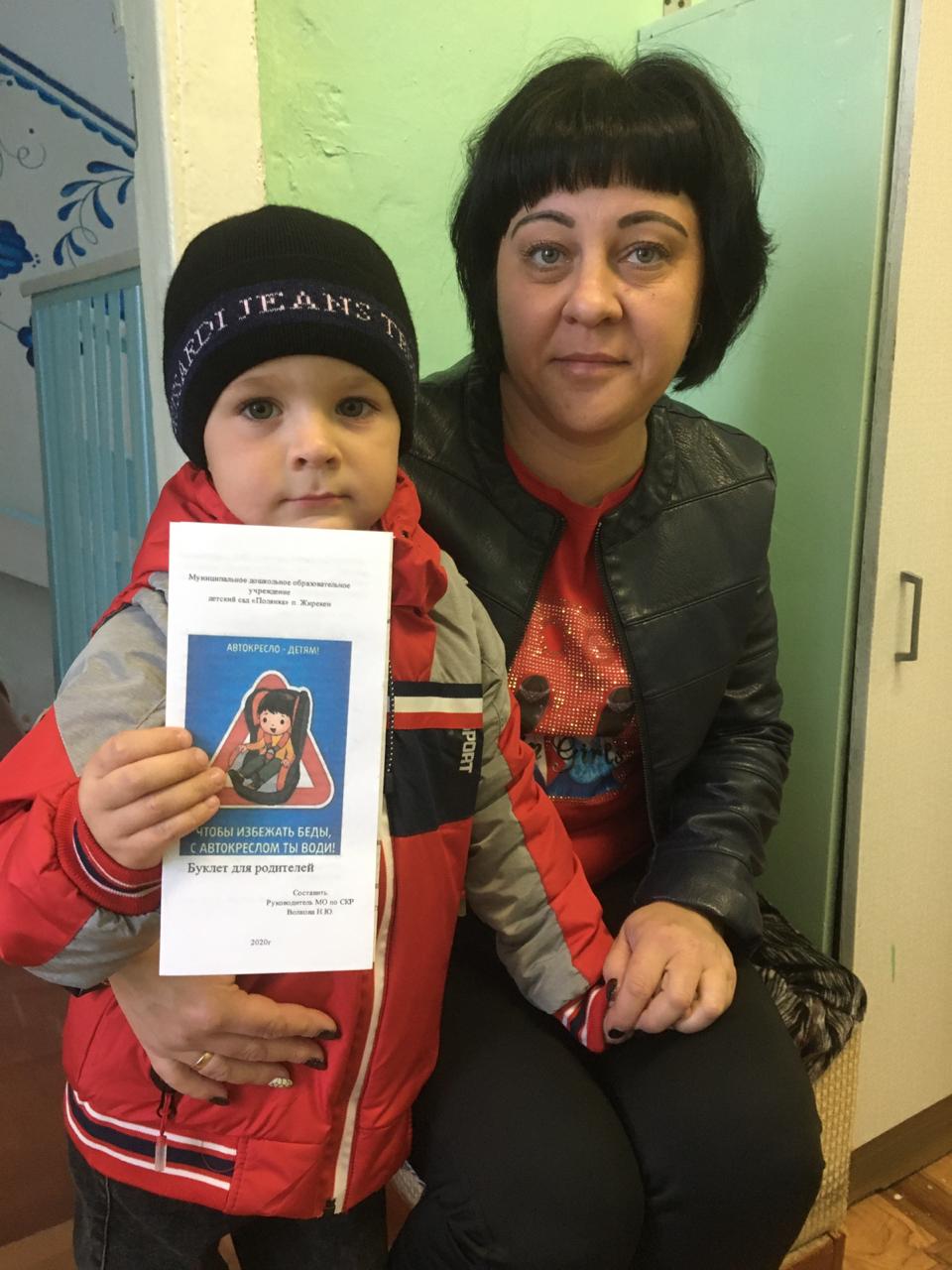 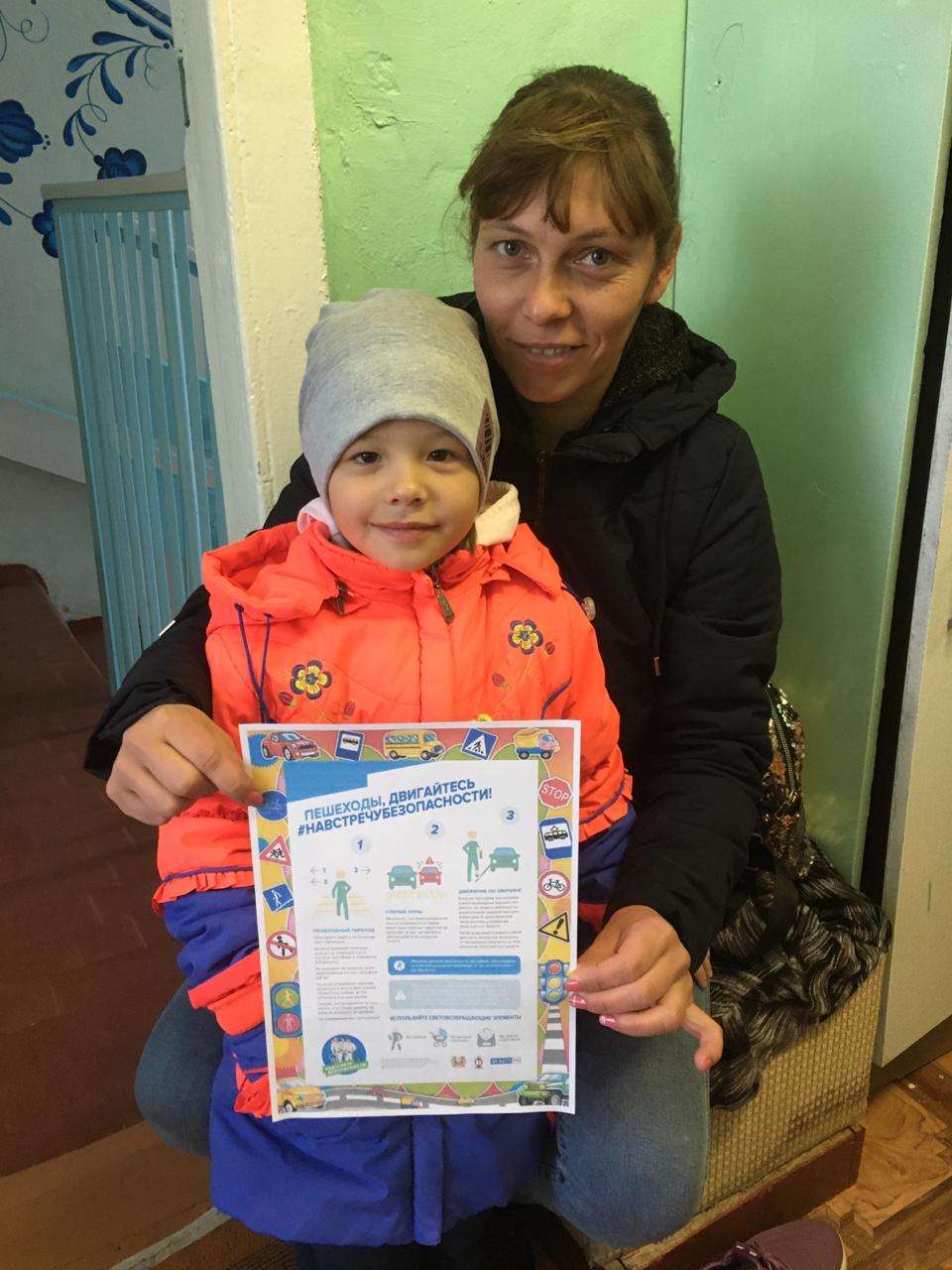 Подготовительная группа «Колокольчик»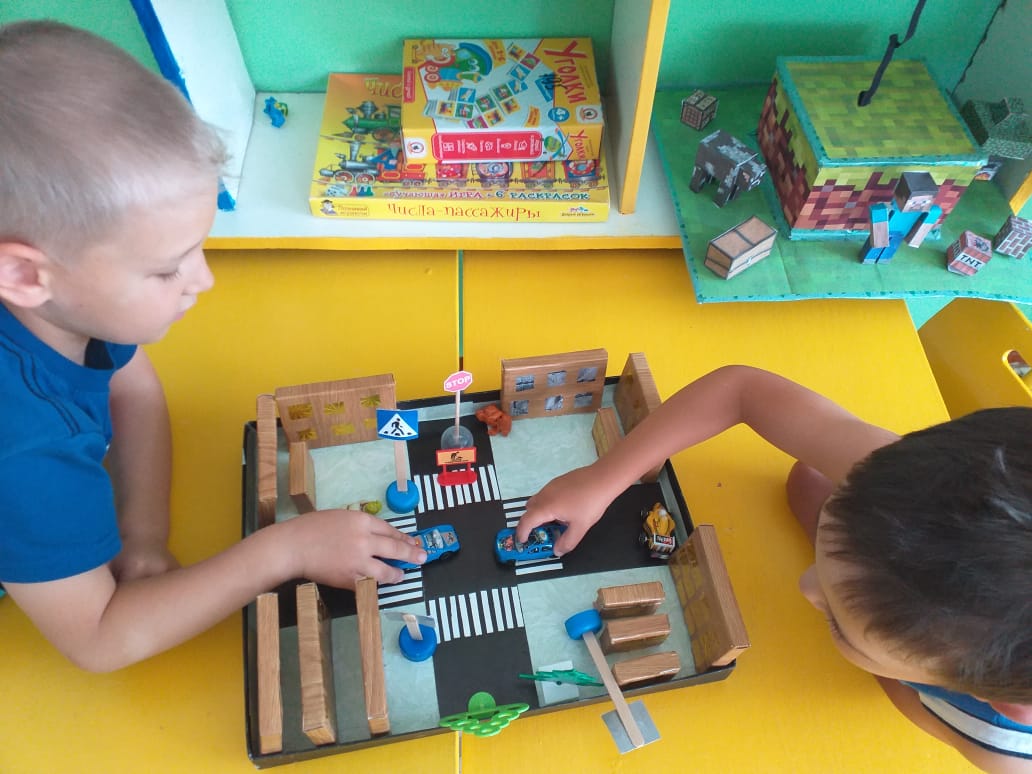 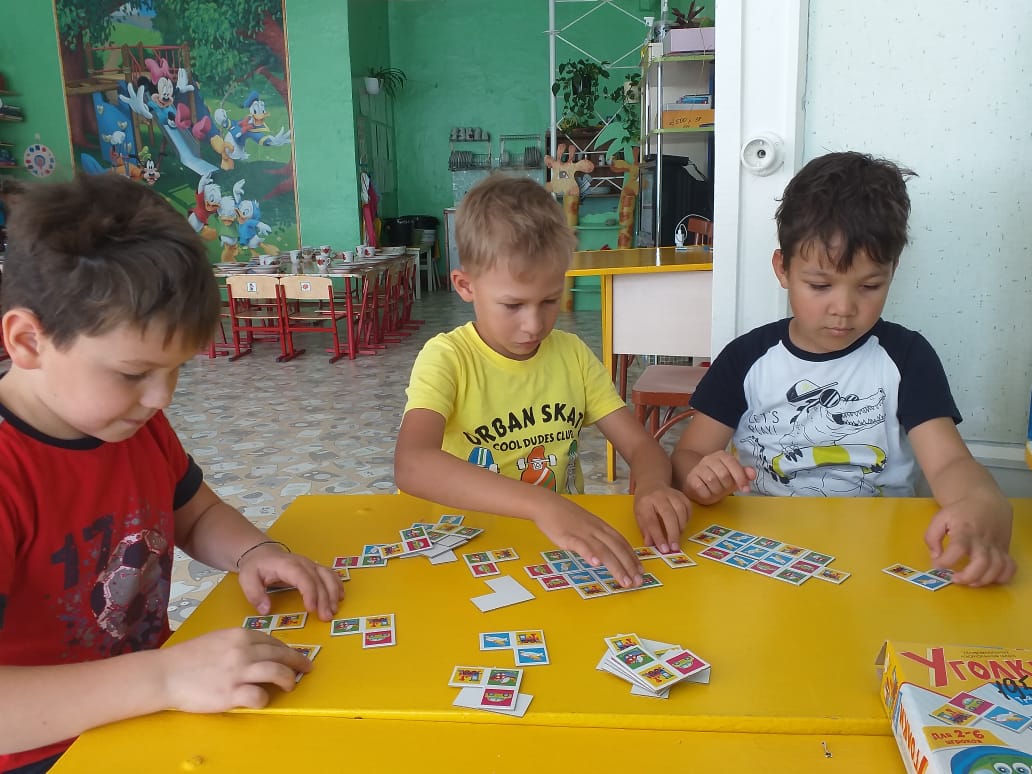 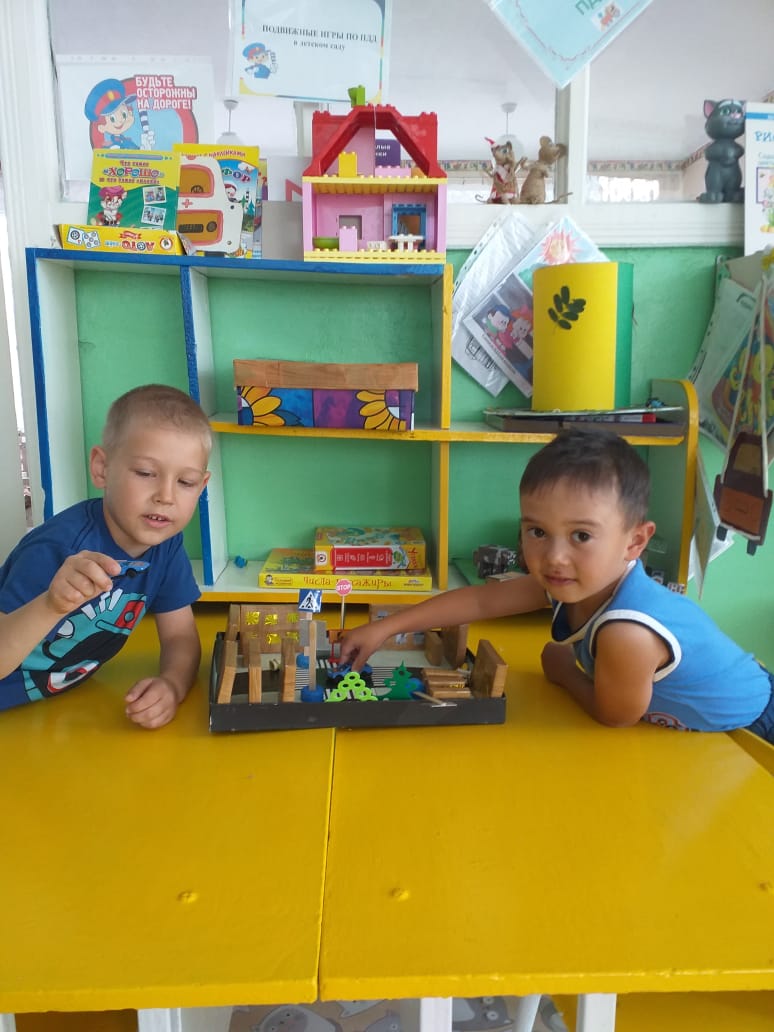 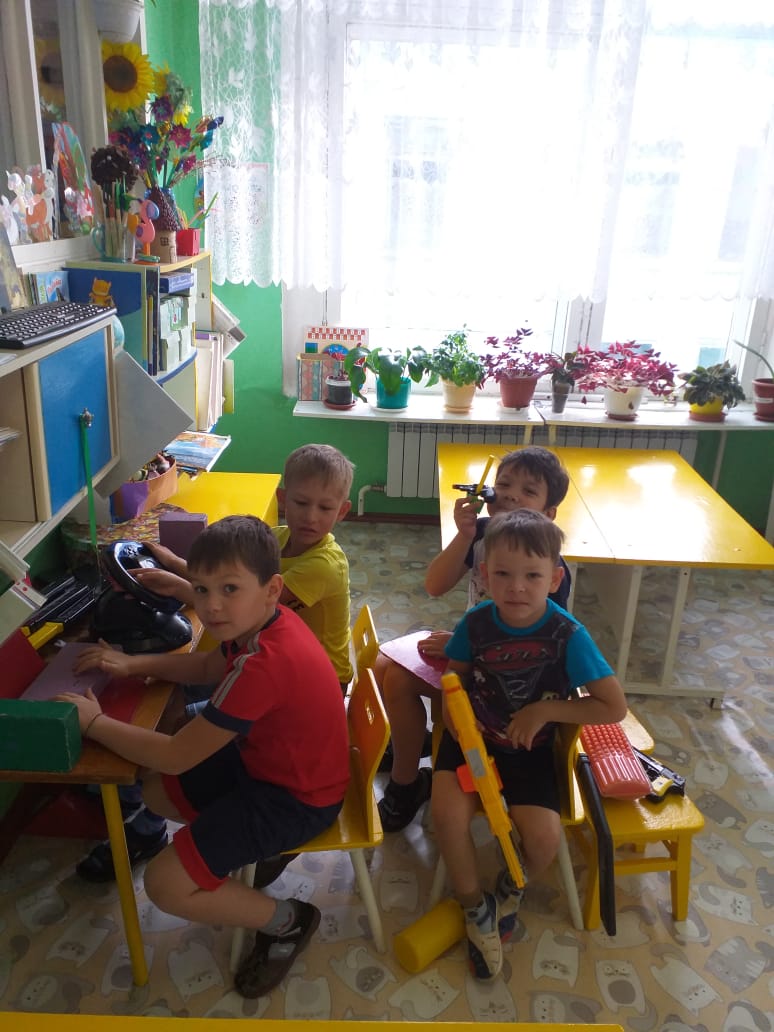 Подготовительная группа «Вишенка»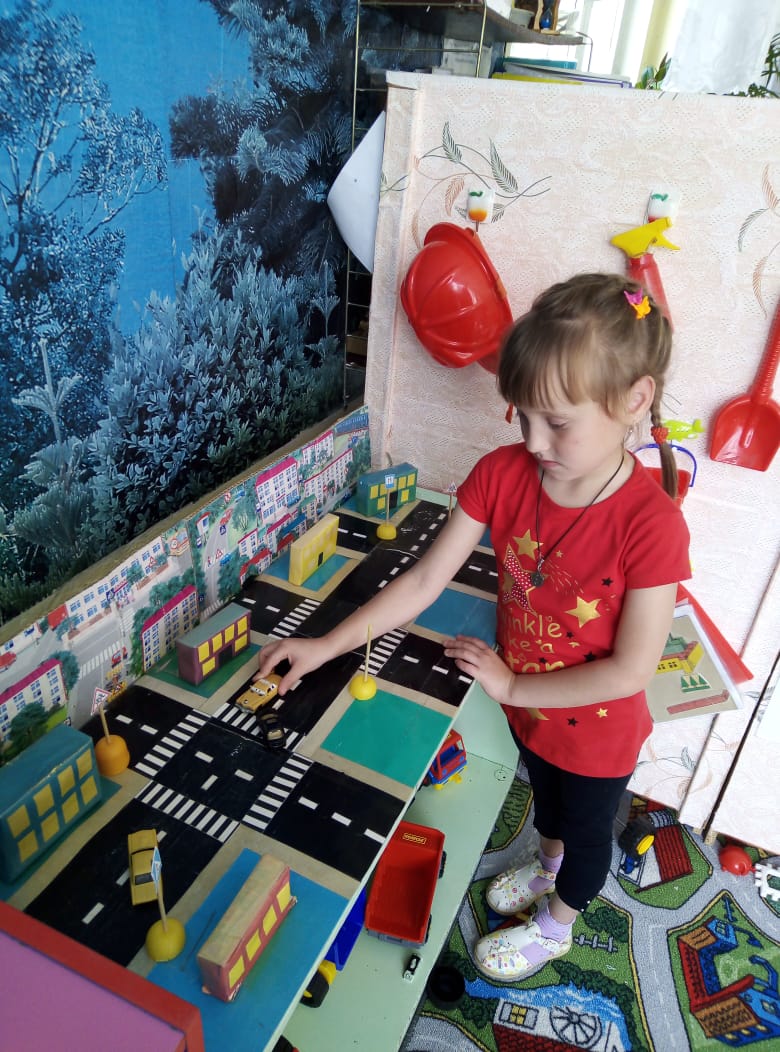 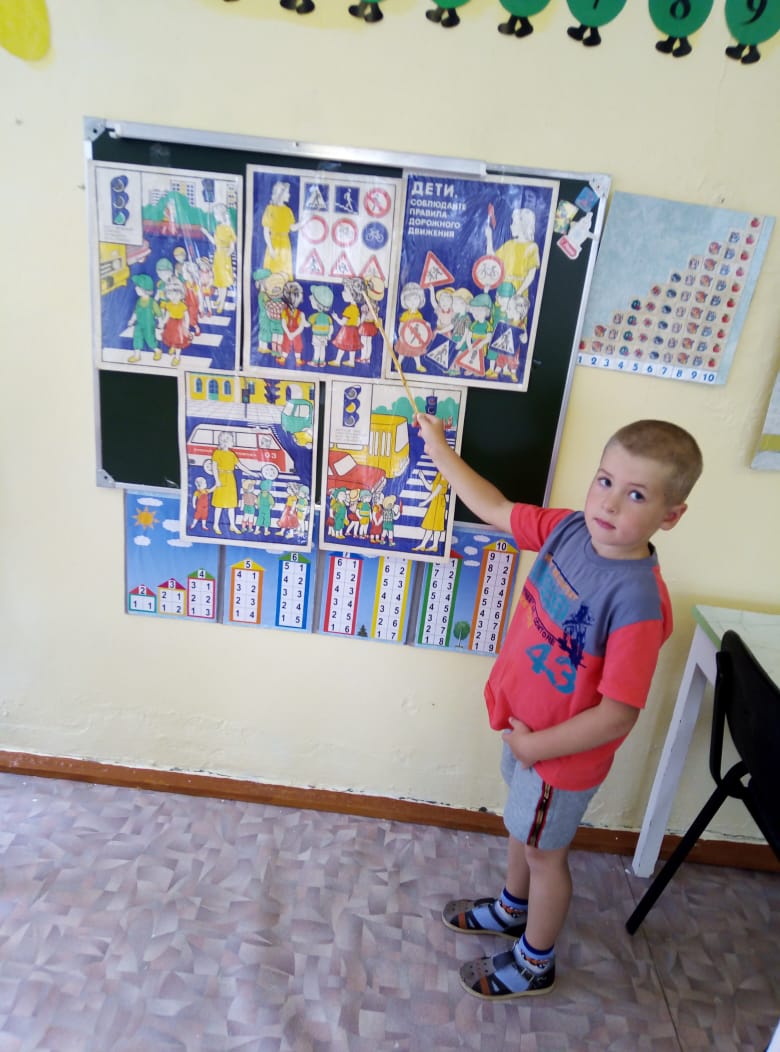 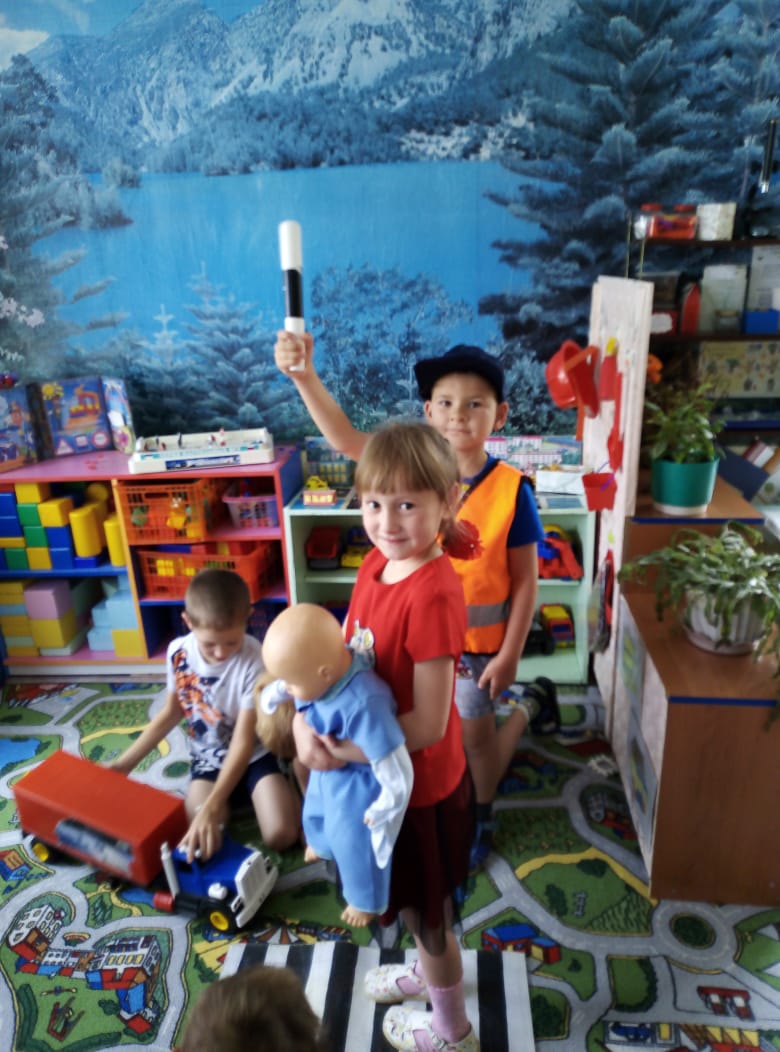 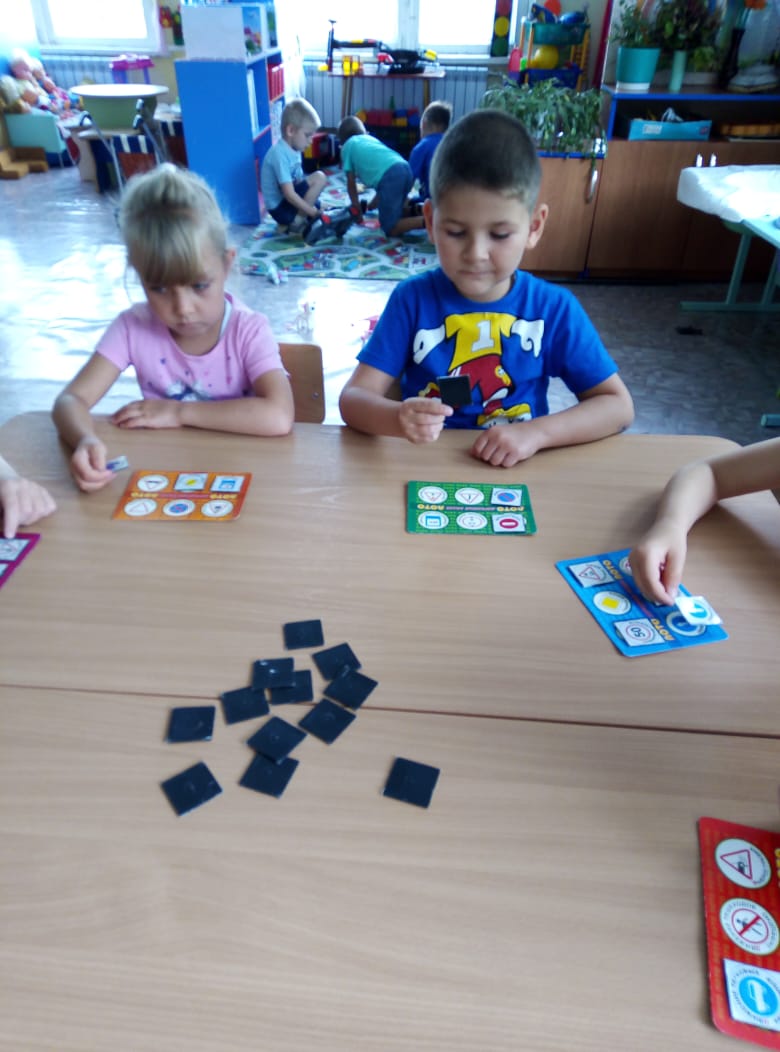 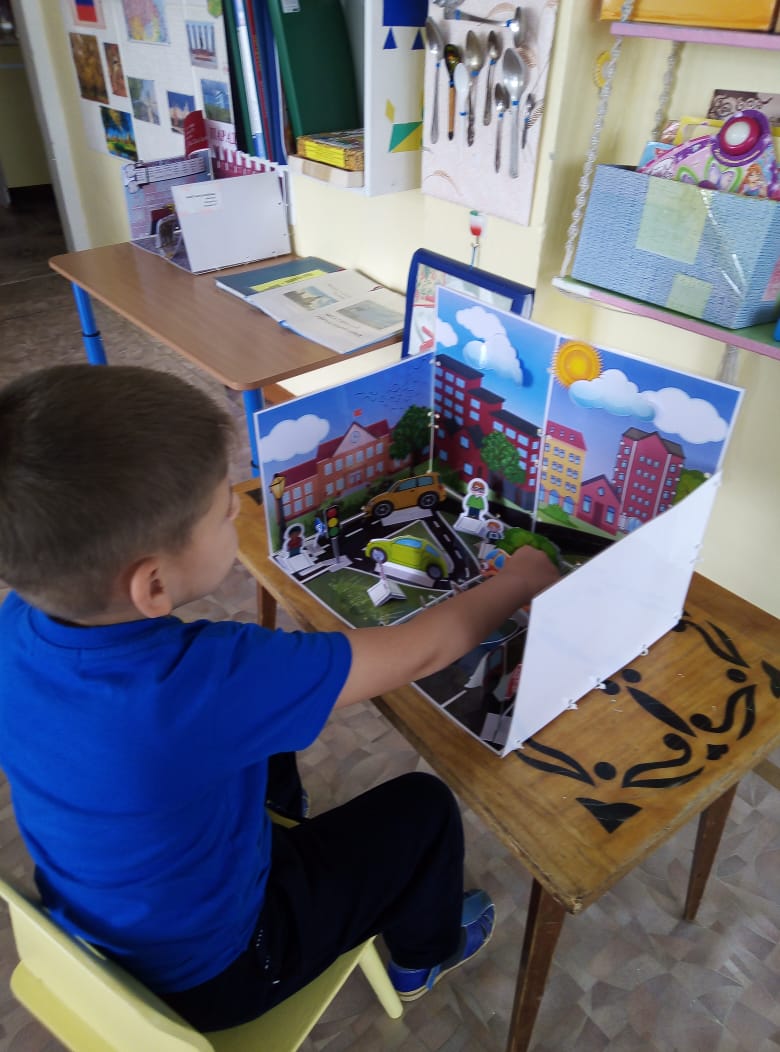 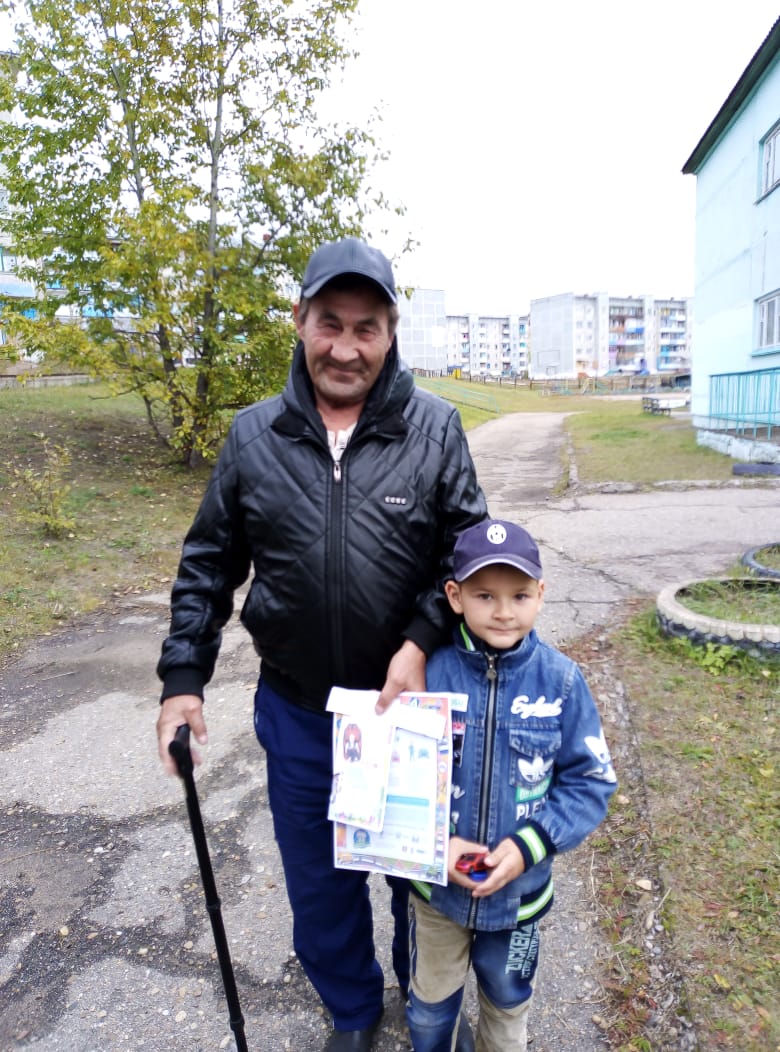 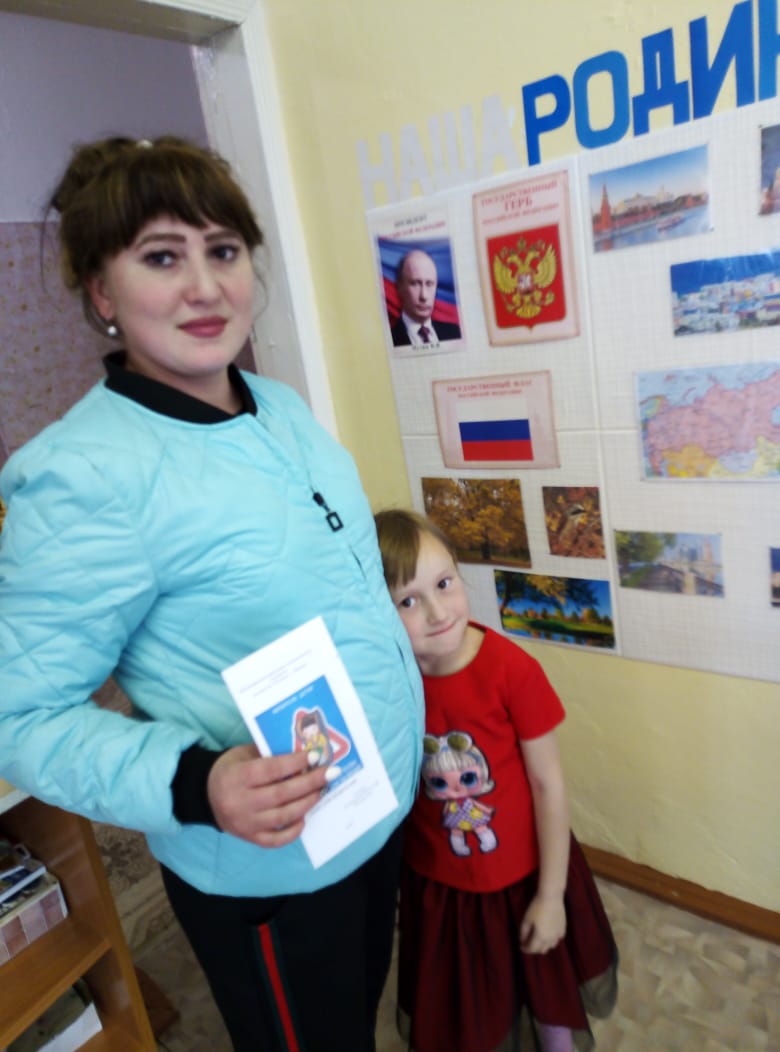 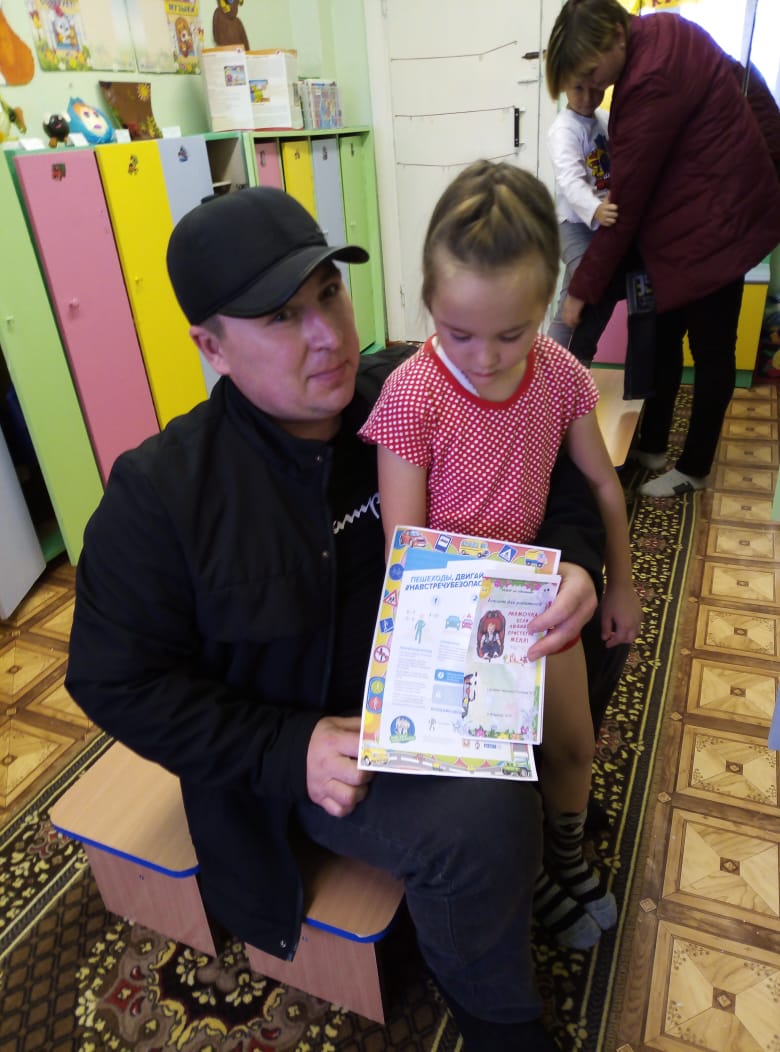 В ходе акции дошкольники получили знания по ПДД.Дети самостоятельно пришли к выводу:«Пристёгиваться ремнем безопасности-это правило, которое нельзя нарушать»